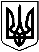 ВЕЛИКОСЕВЕРИНІВСЬКА СІЛЬСЬКА РАДАКІРОВОГРАДСЬКОГО РАЙОНУ КІРОВОГРАДСЬКОЇ ОБЛАСТІЧЕТВЕРТА СЕСІЯ ВОСЬМОГО СКЛИКАННЯРІШЕННЯ (ПРОЕКТ)від___вересня  2017 року                                                                  №с. Велика СеверинкаПро затвердження порядкуденного ІV сесії VІІІ скликання 	Відповідно до ст. ст. 26,42 Закону України «Про місцеве самоврядування в Україні»,  СІЛЬСЬКА РАДА ВИРІШИЛА:Затвердити наступний порядок денний  ІV  сесії VIІІ скликання:Про затвердження порядку денного ІV сесії VIII скликання.Про затвердження  Програми  «Турбота» по поліпшенню соціального захисту громадян на 2017-2018 роки (в новій редакції).Про затвердження Комплексної програми підтримки  учасників антитерористичної операції в східних областях України та  членів їх сімей - мешканців Великосеверинівської сільської ради на 2017-2018 роки.Про  внесення змін до рішення третьої сесії Великосеверинівської  сільської ради восьмого скликання  від 11 липня 2017 року №92 «Про сільський бюджет об’єднаної територіальної громади на 2017 рік».Про затвердження Програми поховання  померлих безрідних та невідомих громадян на 2017-2018 роки.Про затвердження  Програми підвищення кваліфікації посадових осіб місцевого самоврядування  та депутатів  Великосеверинівської сільської ради на 2017-2018.Про затвердження  Програми «Соціальний автобус» на території об`єднаної громади на 2017-2018 роки.8. Про відмову у наданні дозволу на розробку проекту землеустрою щодо відведення земельної ділянки для будівництва та обслуговування жилого будинку, господарських будівель і споруд гр. Івановському Івану Володимировичу в с. Підгайці.9. Про відмову у наданні дозволу на розробку проекту землеустрою щодо відведення земельної ділянки для будівництва та обслуговування житлового будинку, господарських будівель і споруд та ведення особистого селянського господарства гр. Висоцькому Олександру Віталійовичу в с. Оситняжка.10.  Про відмову у наданні дозволу на розробку проекту землеустрою щодо відведення земельної ділянки для будівництва та обслуговування житлового будинку, господарських будівель і споруд гр. Довженко Вірі Трохимівні в с. Підгайці.11. Про відмову у наданні дозволу на розробку проекту землеустрою щодо відведення земельної ділянки для будівництва та обслуговування житлового будинку, господарських будівель і споруд гр. Лахаузову Анатолію Івановичу в с. Підгайці.12. Про надання дозволу на розробку проекту землеустрою щодо відведення у власність земельної ділянки  для будівництва та обслуговування житлового будинку господарських будівель та споруд (присадибна ділянка) гр. Мазуренку Олександру Івановичу в селі Підгайці.13. Про надання дозволу на розробку проекту землеустрою щодо відведення у власність земельних ділянок для будівництва та обслуговування житлового будинку господарських будівель та споруд (присадибна ділянка) та ведення особистого селянського господарства в селі Оситняжка гр. Мельниченку Юрію Олексійовичу.14. Про надання дозволу на розробку проекту землеустрою щодо відведення у власність земельної ділянки для будівництва та обслуговування житлового будинку господарських будівель та споруд (присадибна ділянка) в селі Велика Северинка гр. Вовкожі Сергію Миколайовичу.15. Про надання дозволу на розробку проекту землеустрою щодо відведення у власність земельних ділянок для будівництва та обслуговування житлового будинку господарських будівель та споруд (присадибна ділянка) та ведення особистого селянського господарства в селі Велика Северинка гр. Задорожній Ларисі Миколаївні.16. Про затвердження проекту землеустрою щодо відведення земельної  ділянки  у власність для будівництва та обслуговування  житлового будинку, господарських будівель і споруд (присадибна ділянка) гр.Чемойдану Юрію Григоровичу в с.Підгайці.17. Про затвердження проекту землеустрою щодо відведення земельної  ділянки  у власність для будівництва та обслуговування  житлового будинку, господарських будівель і споруд (присадибна ділянка) гр.Пустовій Таїсії Іванівні в с.Підгайці.18. Про затвердження проекту землеустрою щодо відведення земельної  ділянки  у власність для будівництва та обслуговування  житлового будинку, господарських будівель і споруд (присадибна ділянка) гр.Чудіновичу Віктору Вікторовичу в с.Велика Северинка.19. Про затвердження проекту землеустрою щодо відведення земельної  ділянки  у власність для будівництва та обслуговування  житлового будинку, господарських будівель і споруд (присадибна ділянка) гр.Обертасу Ігорю Миколайовичу в с.Підгайці.20. Про затвердження проекту землеустрою щодо відведення земельної  ділянки  у власність для будівництва та обслуговування будівель і споруд (присадибна ділянка) гр.Морозову Максиму Олександровичу в с.Підгайці.21. Про затвердження проекту землеустрою щодо відведення земельної  ділянки  у власність для будівництва та обслуговування  житлового будинку, господарських будівель і споруд (присадибна ділянка) гр.Жикулу Олексію Сергійовичу в с.Підгайці22. Про затвердження проекту землеустрою щодо відведення земельної  ділянки  у власність для будівництва та обслуговування  житлового будинку, господарських будівель і споруд (присадибна ділянка) гр.Стукаленко Наталії Василівні в с.Підгайці.23. Про внесення змін до рішення Великосеверинівської сільської ради № 269 від 14 липня 2016 року та подовження терміну дії рішення Великосеверинівської сільської ради № 269від 14 липня 2016 року.24. Про внесення змін до рішення Великосеверинівської сільської ради № 361 від 10 жовтня 2016 року.25. Про внесення змін до рішення Великосеверинівської сільської ради № 1290 від 04 березня 2015 року.26. Про внесення змін до рішення Великосеверинівської сільської ради № 811 від 11 грудня 2007 року.27. Про внесення змін до рішення Великосеверинівської сільської ради № 506 від 31 січня 2017 року.28. Про внесення змін до рішення Великосеверинівської сільської ради № 507 від 31 січня 2017 року.29. Про внесення змін до рішення Великосеверинівської сільської ради № 359 від 10 жовтня 2016 року.30. Про подовження терміну дії рішення Великосеверинівської сільської ради № 263 від 14 липня 2016 року на новий строк.31. Про подовження терміну дії рішення Великосеверинівської сільської ради № 269 від 14 липня 2016 року на новий строк.32. Про подовження терміну дії рішення Великосеверинівської сільської ради № 678 від 06 листопада 2007 року та № 112 від 22 січня 2016 року на новий строк.33. Про подовження терміну дії рішення Великосеверинівської сільської ради № 680 від 06 листопада 2007 року та № 113 від 22 січня 2016 року на новий строк.34. Про затвердження проекту з землеустрою щодо відведення земельних ділянок у власність членам ФГ «Король Г.П.»для ведення товарного сільськогосподарського виробництва. 35. Про передачу земельної  ділянки в оренду терміном на 25 років в с. Підгайці гр.Петушинському А.А.36. Про скасування рішень Великосеверинівської сільської ради37. Про надання дозволу на розробку проекту землеустрою щодо відведення у власність земельної ділянки для веденняіндивідуального садівництва в СТ «Приозерний» гр.Кравченку Володимиру Миколайовичу.38. Про надання дозволу на розробку проекту землеустрою щодо відведення у власність земельної ділянки для ведення індивідуального садівництва в СТ «Приозерний» гр.Саратовцевій Людмилі Іванівні.39. Про надання дозволу на розробку проекту землеустрою щодо відведення у власність земельної ділянки для ведення індивідуального садівництва в СТ «Приозерний» гр.Кушнаренку Сергію Олександровичу.40. Про надання дозволу на розробку  проекту землеустрою щодо відведення у власність земельної ділянки для веденняіндивідуального садівництва в СТ «Приозерний» гр.Работновій Марині Валентинівні. 41. Про надання дозволу на розробку проекту землеустрою щодо відведення у власність земельної ділянки для ведення індивідуального садівництва в СТ «Приозерний» гр.Баку Олександру Миколайовичу.42. Про надання дозволу на розробку проекту землеустрою щодо відведення у власність земельної ділянки для ведення індивідуального садівництва в СТ «Приозерний» гр.Невойт Олександрі Іванівні.   43. Про затвердження технічної  документації  із землеустрою щодо становлення (відновлення) меж земельної ділянки в натурі (на місцевості) для будівництва і обслуговування житлового будинку, господарських будівель та споруд (присадибна ділянка) в с.Підгайці гр. Фабрикатору Олегу Вікторовичу.44. Про затвердження технічної документації  із землеустрою щодо встановлення (відновлення) меж земельної ділянки в натурі (на місцевості) для індивідуального садівництва в СТ «Труд» гр. Кондратюк Наталії Андріївні.Сільський голова                                                   С. ЛЕВЧЕНКО 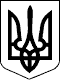 УКРАЇНАВЕЛИКОСЕВЕРИНІВСЬКА СІЛЬСЬКА РАДА
КІРОВОГРАДСЬКОГО РАЙОНУ КІРОВОГРАДСЬКОЇ ОБЛАСТІТРЕТЯ СЕСІЯ ВОСЬМОГО СКЛИКАННЯРІШЕННЯ (ПРОЕКТ)від «___» вересня  2017 року                                                          №с. Велика СеверинкаПро затвердження Програми «Турбота» по поліпшенню соціального захисту громадян на 2017-2018 роки в новій редакції	З метою реалізації соціальної політики, посиленню соціального захисту ветеранів війни та праці, інвалідів, одиноких непрацездатних та малозабезпечених громадян, враховуючи рекомендації постійних комісій сільської ради та керуючись ст. 26 Закону України «Про місцеве самоврядування в Україні»,  СІЛЬСЬКА РАДА ВИРІШИЛА:1.Затвердити Програму «Турбота» по поліпшенню соціального захисту громадян на 2017-2018 роки з додатками  в новій редакції(далі – Програма), що додається.2. Рішення Оситнязької сільської ради від 26.12.2016 №80 «Про затвердження Програми «Турбота» на 2017 – 2018 роки» та рішення Великосеверинівської сільської радивід 23.12.2016 № 477 «Про затвердження програми «Турбота» в новій редакції на 2015 – 2017 рік» вважати такими, що втратили чинність.3.Контроль за виконанням даного рішення покласти на постійнукомісію сільської ради з питань планування, фінансів, бюджету, соціально-економічного розвитку та інвестицій.Сільський голова						С. ЛЕВЧЕНКОЗАТВЕРДЖЕНО
рішення  Великосеверинівської сільської ради«___»_________2017 №___ПРОГРАМА«Турбота» по поліпшенню соціального захисту громадян на 2017-2018 рокиПаспорт програми______________________________________________________________________________1 Обсяг фінансових ресурсів, необхідних для реалізації заходів Програми, може змінюватися шляхом внесення відповідних змін до сільського бюджету впродовж терміну дії Програми. 1. Обґрунтування необхідності прийняття ПрограмиКонституцією  України  гарантовано  соціальний  захист  та  гідний  рівень життя кожному громадянину України. Соціальний захист незахищених верств населення передбачає ряд заходів, направлених на зниження рівня бідності та покращення  життя,  матеріальних  умов  малозабезпечених  сімей,  одиноких громадян похилого віку, інвалідів, ветеранів війни та праці, інших сімей, що опинилися в скрутному матеріальному становищі. Враховуючи  фінансово-економічну  ситуацію  в  країні  виникає необхідність  посилення  соціальної  підтримки  окремих  категорій  громадян. Тому  одним  з  першочергових  завдань  органів місцевого самоврядування  є  розвиток  системи  соціального  захисту  та  соціального обслуговування громадян, які гостро потребують надання допомоги.В  Великосеверинівській територіальній громаді   мешкає  значна  кількість  громадян,  що  потребують соціального  захисту  та  підтримки  зі  сторони  органу місцевого самоврядування. Так, за даними реєстру у громаді проживає 3568 громадян. Серед них 46 учасників війни, 50 учасників бойових дій, 10 інвалідів війни, 13 членів сімей загиблих, 10 постраждалих внаслідок аварії на ЧАЕС,     10 ветеранів військової служби, 27 сільських педагогів на пенсії, 8 сільських медиків на пенсії, 164 ветеранів праці, 273 дітей війни, 516 пенсіонерів за віком, 145 осіб з інвалідністю, 3 міліціонери на пенсії, 1 вдова військовослужбовця, 1 сільський бібліотекар.Правовою основою Програми є Конституція України, Бюджетний кодекс України, Закони України, а саме: «Про місцеве самоврядування в Україні», «Про статус ветеранів війни, гарантії їх соціального захисту», «Про соціальний і правовий захист військовослужбовців та членів їх сімей», «Про основні засади соціального захисту ветеранів праці та інших громадян похилого віку в Україні», «Про статус і соціальний захист громадян, які постраждали внаслідок Чорнобильської катастрофи», «Про основи соціальної захищеності інвалідів в Україні», «Про поховання та похоронну справу», «Постанова КМУ № 1303 від 17.08.1998 р. з додатками», Постанова КМУ № 558 від 29.04.2004 р. інші законодавчі та нормативні акти з питань соціального захисту.Прийняття Програмизабезпечить надання матеріальної допомоги, інших видів соціальної підтримки різним категоріям жителів територіальної  громади  з метою поліпшення їх становища, надання відповідної інформації жителям про державні, громадські, релігійні організації, що здійснюють діяльність у сфері надання соціальних послуг.2. Мета та основні завдання Програми.Метою та основними завданнями Програми є: підвищення життєвого рівня малозабезпечених громадян, інвалідів, самотніх пенсіонерів, осіб, які потрапили в тривалу екстремальну ситуацію (пожежа, руйнування житла в наслідок стихійного лиха, підтоплень, катастрофа, критичний стан здоров’я та інше), опинились в складних життєвих обставинах не зі своєї вини та інших пільгових категорій населення шляхом надання цільової допомоги, придбання спеціального обладнання, послуг та виконання окремих робіт за рахунок коштів сільського бюджету та інших, залучених до цього коштів.3. Категорії осіб, які потребують соціального захистуКатегорії осіб, які потребують соціального захисту: 1) особи, які опинились в складних життєвих обставинах не зі своєї вини та потребують соціальної підтримки з боку держави;2) особи, які постраждали від стихійного лиха, пожеж та підтоплень;3) особи, яким виповнилося 90 і більше років;4) інваліди І-ІІ групи з обмеженими фізичними можливостями;5) учасники бойових дій в Афганістані та особи, які приймали участь в збройних конфліктах на території інших держав ;6) члени сімей загиблих учасників бойових дій в Афганістані та осіб, які приймали участь в збройних конфліктах на території інших держав;7) членам сімей працівників правоохоронних органів та військовослужбовців, які загинули під час виконання службових обов’язків, на вихованні у яких є неповнолітні діти;8) ветерани Великої Вітчизняної війни, учасники ОУН-УПА, підпільного партизанського руху та інваліди війни;9) одинокі непрацездатні особи похилого віку не здатні до самообслуговування;10) працівники соціальної сфери, які проживають та працюють на території об’єднаної громади безперервно більше 30 років;11) багатодітні сім’ї, діти-сироти, діти, які позбавлені батьківського піклування, одинокі та малозабезпечені матері, які потребують матеріальної допомоги на лікування тяжких захворювань (за медичними висновками) та на реабілітаційний період після тяжких захворювань або тяжких хірургічних втручань;12) військовослужбовці, які вперше призиваються до Збройних Сил України3. Фінансове забезпечення Програми.Фінансування заходів Програми здійснюється відповідно до законодавства за рахунок коштів сільського бюджету Великосеверинівської сільської ради на відповідні цілі та відповідно до Порядку надання одноразової грошової допомоги за зверненням громадян (додаток 1). Ресурсне забезпечення Програми наведено у додатку 2.Розмір  разової  грошової  допомоги  визначається постійно діючою комісією у  кожному  конкретному випадку, в залежності  від  обставин того, кому надається допомога, з урахуванням доходів громадян, що звернулися, їх матеріально-побутових умов проживання.4. Заходи та результативні показники ПрограмиФінансування цільових заходів для найбільш вразливих груп малозабезпечених верств населення та інших категорій населення, що потребують соціального захисту включає :1) одноразові грошові виплати;2) оплата лікування, яке дорого коштує;3) придбання спеціального обладнання для догляду за інвалідами;4) оплата наборів продуктів харчування та подарунків;5) часткова або повна оплата робіт, пов’язаних з ліквідацією наслідків екстремальних ситуацій;6) оплата послуг поштового зв’язку при переказі коштів, поштових відправлень, придбання конвертів та марок, інших матеріалів для забезпечення виготовлення виплатної документації;7) інші заходи.Реалізація даної Програми дозволить:а) вдосконалити систему соціальної підтримки жителів громади, покращитиякість і оперативність в наданні соціальних послуг;б) вирішити питання організаційно–правового та інформаційного забезпечення, матеріально– технічного, соціально – побутового, культурного обслуговування жителів громади. Зняти соціальну напругу.5. Координація та контроль за виконанням ПрограмиРеалізація цілей та завдань Програми покладається на апарат Великосеверинівської сільської ради.Фінансово-економічний відділ та відділ охорони здоров’я та соціального захисту апарату Великосеверинівської сільської ради до 25 числа місяця, наступного за звітним роком, подає інформацію про станвиконання Програми Великосеверинівській сільській раді та постійній комісіїз питань планування, фінансів, бюджету, соціально-економічного розвитку, та інвестицій.___________________________________________________Додаток 1
до Програми Порядок надання одноразової грошової допомогиза зверненням громадян1. Загальні положення.1.1. Одноразова грошова допомогадля найбільш вразливих груп малозабезпечених верств населення та інших категорій населення, що потребують соціального захисту надається в межах бюджетних призначень визначених на 2018 рік по Програмі «Турбота» по поліпшенню соціального захисту громадян на 2017-2018 роки.1.2.Розмір  одноразової грошової  допомоги  визначається постійно діючою комісією, склад якої затверджується розпорядженням сільського голови, у  кожному  конкретному випадку, в залежності  від  обставин того, кому надається допомога, з урахуванням доходів громадян, що звернулися, та їх матеріально-побутових умов проживання.1.3. Підставою для розгляду питання щодо надання одноразової грошової допомоги є заява громадянина про надання йому (його сім’ї) грошової допомоги у зв’язку зі скрутним матеріальним становищем.1.4. Одноразова грошова допомога надається заявнику не частіше одного разу на рік. У виняткових випадках, якщо в сім’ї заявника виникли надзвичайні обставини, допомога може бути надана двічі на рік.1.5.Для надання матеріальної допомоги заявником надаються наступні документи:1) особиста заява, або заява від члена сім’ї, в якій вказується прізвище, ім’я, по батькові особи, яка потребує матеріальної допомоги, його адреса та обґрунтовані мотиви звернення;2) копія паспорту заявника;3) копія довідки про присвоєння ідентифікаційного номеру;4) довідка про склад сім’ї;5) довідка про доходи;6) банківські реквізити особистого карткового рахунку заявника або члена сім’ї, на який будуть перераховані кошти;7) копія (копії) свідоцтва про народження дитини (дітей), за потреби;8) копії пенсійного посвідчення (довідка МСЕК), що підтверджує інвалідність, за потреби;9) довідки з лікарні, виписка з історії хвороби, якщо допомога надається на лікування;10) копія посвідчення учасника бойових дій, за потреби;11) довідка про проходження строкової служби, за потреби;12) висновки комісії з питань техногенно-екологічної безпеки та надзвичайних ситуацій, за потреби.2. Порядок розгляду заяв.2.1. Заяви громадян щодо надання одноразової грошової допомоги та відповідні підтверджуючі документи подаються до сільської ради в установленому порядку, в послідуючому на розгляд постійно діючої комісії для прийняття остаточного рішення . В разі екстреної необхідності виділення коштів, таке рішення приймає  сільський голова у формі розпорядження, яке в послідуючому затверджується виконавчим комітетом сільської ради.2.2. На підставі поданих документів приймається  комісійне рішення, що є підставою для виплати грошової допомоги громадянамсільської ради, що потребують соціального захисту.3. Порядок виплати.3.1. Секретар сільської ради інформує заявника про прийняте рішення.3.2. Виплата одноразової грошової допомоги здійснюється шляхом перерахування на картку чи ощадну книжку заявника у відповідній установі банку суми допомоги.____________________________________Додаток 2
до Програми Ресурсне забезпечення Програми____________________________________________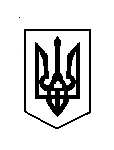 ВЕЛИКОСЕВЕРИНІВСЬКА СІЛЬСЬКА РАДАКІРОВОГРАДСЬКОГО РАЙОНУ КІРОВОГРАДСЬКОЇ ОБЛАСТІЧЕВЕРТА СЕСІЯ ВОСЬМОГО СКЛИКАННЯРІШЕННЯ (ПРОЕКТ)від    вересня   2017 року                                                                          №с. Велика СеверинкаПро затвердження Комплексної програми підтримки учасників антитерористичної  операції в східних  областях України та членівїх сімей — мешканців Великосеверинівськоїсільської ради на 2017 - 2018 рокиКеруючись статтями 46, 140, 146 Конституції України, п.22 ч.1 ст. 26, ст. 34 Закону України “Про місцеве самоврядування в Україні”,  СІЛЬСЬКА РАДА ВИРІШИЛА :1. Затвердити Комплексну програму підтримки учасників антитерористичної  операції в східних  областях України та членів їх сімей — мешканців Великосеверинівської сільської ради на 2017 – 2018 роки (далі – Програма), що додається.2. Контроль за виконанням рішення покласти на постійні комісії з питань планування, фінансів, бюджету, соціально-економічного розвитку, та інвестицій та з питаньосвіти, фізичного виховання, культури, охорони здоров’я та соціального захисту.Сільський голова                 С. ЛЕВЧЕНКОЗАТВЕРДЖЕНО
рішення  Великосеверинівської сільської ради«___» __________2017 №___КОМПЛЕКСНАПРОГРАМАпідтримки учасників антитерористичної операції в східних  областях України та членівїх сімей — мешканців Великосеверинівської сільської ради на 2017 - 2018 рокиПаспорт програми______________________________________________________________________________1 Обсяг фінансових ресурсів, необхідних для реалізації заходів Програми, може змінюватися шляхом внесення відповідних змін до сільськогобюджету впродовж терміну дії Програми. 1. Визначення проблеми, на розв’язання якої спрямована Комплексна програмаУ зв’язку з продовженням подій на Сході України зростає кількість сімей, які опинились у складних життєвих обставинах, погіршується їх матеріальне і морально-психологічне становище. У зв’язку з військовим конфліктом громадяни зазнали не тільки людських втрат, а і значних психологічних та суспільних деформацій. Комплексна програма – це комплекс заходів, що здійснюються на місцевому рівні з метою фінансової та іншої соціальної підтримки місцевих мешканців – учасників антитерористичної операції (надалі – АТО) та членів їх сімей.Комплексна підтримка та охоплення соціальним супроводом зазначеної категорії громадян, надання медичної та інформаційно-правової допомоги, здійснення заходів щодо відновлення їх психоемоційного стану, соціальної адаптації та повернення до активного громадського життя у цивільному середовищі, на даний час є вкрай актуальною.У зв’язку з демобілізацією гостро постає питання надання всебічної допомоги учасникам АТО, які отримали поранення і потребують невідкладної медичної реабілітації.У рамках Програми передбачається надання допомоги особам, які скеровані до зони АТО рядового і начальницького складу, співробітникам Міністерства оборони України, Міністерства внутрішніх справ України, Служби безпеки України, Державної прикордонної служби України, Національної гвардії України, Державної служби України з надзвичайних ситуацій у Кіровоградській області тощо, які беруть участь в АТО, та допомоги переліченим вище категоріям осіб під час підготовки до відправки у зону АТО.2. Мета та основні завдання Комплексної програмиМетою Комплексної програми є підвищення рівня соціального захисту учасників АТО, членів їх сімей та сімей, члени яких загинули під час здійснення завдань в зоні проведення АТО, підтримання їх належного морально-психологічного стану, поліпшення ефективності взаємодії органів місцевого самоврядування з міжнародними, регіональними громадськими організаціями та іншими юридичними особами у сфері підтримки учасників АТО та членів їх родин.Основні завдання Комплексної програми: 	1) надання одноразової грошової допомоги постраждалим учасникам АТО та сім'ям загиблих; 	2) надання одноразової грошової допомоги учасникам АТО для вирішення соціально-побутових питань; 	3) надання учасникам АТО та членам їх сімей, у тому числі членам сімей загиблих учасників АТО, комплексних медичних, психологічних та соціальних послуг; 4) надання матеріальної допомоги дітям загиблих учасників АТО;	5) попередження загибелі та каліцтва учасників АТО; 6) забезпечення потреб у медичному обслуговуванні та підтримання рівня здоров'я учасників АТО; 		7) вшанування пам'яті загиблих учасників АТО. 3. Заходи по забезпеченню виконання Комплексної програми 	Реалізація Комплексної програми проводиться відповідно до заходів та пріоритетних завдань, наведених у додатку 1. 4. Ресурсне забезпечення реалізації Комплексної програмиФінансування Комплексної програми здійснюється за рахунок коштів сільського бюджету та інших джерел фінансування, не заборонених законодавством.Ресурсне забезпечення Програми наведено у додатку 2.5. Очікувані результати	Виконання визначених Комплексною програмою заходів підвищить рівень соціального  захисту, поліпшить соціально-психологічний мікроклімат в родинах сімей загиблих (постраждалих) учасників АТО, а також дасть можливість сім'ям отримати додаткові соціальні гарантії та адресні допомоги, сприятиме вирішенню інших соціально-побутових питань.6. Координація та контроль за реалізацією Комплексної програмиКоординація та контроль за виконанням заходів Програми здійснюється виконавчим комітетом сільської ради. Фінансово-економічний відділ та відділ охорони здоров’я та соціального захисту сільської ради щороку до 01 лютого готує та подає постійним комісіям з питань планування, фінансів, бюджету, соціально-економічного розвитку, та інвестицій та з питань освіти, фізичного виховання, культури, охорони здоров’я та соціального захистуузагальнений звіт про стан виконання завдань та заходів Комплексної програми і використання бюджетних коштів.__________________________________________________                                                                                                                                                                                Додаток 1
до Програми Напрями діяльності та заходи Комплексної програмипідтримки учасників антитерористичної операції в східних  областях України та членівїх сімей — мешканців Великосеверинівської сільської ради на 2017 - 2018 роки__________________________________________________Додаток 2до Програми Орієнтовний обсяг коштів сільського бюджету, необхідний для реалізації
Комплексної програми підтримки учасників антитерористичної операції в східних  областях України та членів їх сімей — мешканців Великосеверинівської сільської ради на 2017 - 2018 роки                                                                                                                  тис. грн.__________________________________________________УКРАЇНАВЕЛИКОСЕВЕРИНІВСЬКА СІЛЬСЬКА РАДА
КІРОВОГРАДСЬКОГО РАЙОНУ КІРОВОГРАДСЬКОЇ ОБЛАСТІТРЕТЯ СЕСІЯ ВОСЬМОГО СКЛИКАННЯРІШЕННЯвід «___» вересня  2017 року                                                          №с. Велика СеверинкаПро затвердження Програмипо похованнюпомерлих безрідних та невідомих громадянна 2017-2018 роки	Відповідно до статті 91 Бюджетного кодексу України, статей8 та 16 Закону України "Про поховання та похоронну справу", необхідного мінімального переліку вимог щодо порядку організації поховання і ритуального обслуговування населення, затвердженого наказом Держжитлокомунгоспу України від 19 листопада 2003 року №193, керуючись статтею 26 Закону України"Про місцеве самоврядування в Україні",СІЛЬСЬКА РАДА ВИРІШИЛА:1.Затвердити Програмупо похованнюпомерлих безрідних та невідомихгромадянна 2017-2018 роки (далі – Програма), що додається.2. Рішення Оситнязької сільської ради від 02.02.2017 № 95 «Про затвердження Програми по похованню померлих, безрідних та невідомих громадян на 2017 – 2018 роки» вважати таким, що втратило чинність.3.Контроль за виконанням даного рішення покласти на постійнукомісію сільської ради з питаньосвіти, фізичного виховання, культури, охорони здоров’я та соціального захисту.Сільський голова						С. ЛЕВЧЕНКОЗАТВЕРДЖЕНО
рішення  Великосеверинівської сільської ради«___»_________2017 №___ПРОГРАМАпо похованнюпомерлих безрідних та невідомих громадянна 2017-2018 рокиПаспорт програми______________________________________________________________________________1 Обсяг фінансових ресурсів, необхідних для реалізації заходів Програми, може змінюватися шляхом внесення відповідних змін до сільського бюджету впродовж терміну дії Програми. 1. Загальні положенняПрограма поховання померлих безрідних та невідомих громадян на 2016-2018 роки (далі Програма) розроблена відповідно до статті 91 Бюджетного кодексу України, статей 8 та 16 закону України «Про поховання та похоронну справу», необхідного мінімального переліку вимог щодо порядку організації поховання і ритуального обслуговування населення, затвердженого наказом Держжитлокомунгоспу України від 19 листопада 2003 року № 193 і спрямована на здійснення діяльності з поховання померлих, проведення процедури поховання, а також встановлює гарантії належного ставлення до тіла померлого та збереження місця поховання.2. Мета та основні завдання Програми.Метою Програми є організація поховання померлих одиноких громадян; осіб без певного місця проживання; осіб, від поховання яких відмовилися рідні; знайдених невпізнаних трупів; у разі відсутності родичів або осіб чи установ, які можуть взяти на себе організацію поховання.3. Фінансове забезпечення ПрограмиДжерелом фінансування заходів Програми є кошти загального фонду сільського бюджетуВеликосеверинівської сільської ради на відповідні цілі у межах передбачених видатків.4. Координація та контроль за виконанням ПрограмиРеалізація цілей та завдань Програми покладається на апарат Великосеверинівської сільської ради.___________________________________________________ВЕЛИКОСЕВЕРИНІВСЬКА СІЛЬСЬКА РАДАКІРОВОГРАДСЬКОГО РАЙОНУ КІРОВОГРАДСЬКОЇ ОБЛАСТІЧЕВЕРТА СЕСІЯ ВОСЬМОГО СКЛИКАННЯРІШЕННЯ (ПРОЕКТ)від    вересня   2017 року                                            №с.Велика СеверинкаПро затвердження Програмипідвищення кваліфікації посадових осіб місцевого самоврядуваннята  депутатів Великосеверинівської сільської  ради на 2017 - 2018 рокиЗ метою забезпечення підвищення кваліфікаціїпосадових осіб місцевого самоврядування та депутатів Великосеверинівської сільської ради, організації вдосконалення та поглиблення їх професійних знань, умінь і навичок, створення умов для підвищення рівня професійної підготовки та  керуючись Законами України «Про місцеве самоврядування в Україні», «Про статус депутатів місцевих рад», відповідно до Постанови Кабінету Міністрів України від 07 липня 2010 року № 564 «Про затвердження Положення про систему підготовки, спеціалізації та підвищення кваліфікації державних службовців і посадових осіб місцевого самоврядування», наказу національного агентства України з питань державної служби від 30 березня 2015 року № 65,  зареєстрованого в Міністерстві юстиції України 16 квітня 2015 року за № 422/26867 «Про затвердження Вимог до структури і змісту професійних програм підвищення кваліфікації державних службовців, посадових осіб місцевого самоврядування та депутатів місцевих рад», враховуючи рекомендації постійної комісії з питань планування, фінансів, бюджету, соціально- економічного розвитку та інвестицій, СІЛЬСЬКА РАДА ВИРІШИЛА :1. Затвердити Програмупідвищення кваліфікації посадових осіб місцевого самоврядування та депутатів Великосеверинівської сільської ради на 2017– 2018 роки, (далі – Програма), що додається2.Фінансово-економічному відділуВеликосеверинівської сільської ради передбачити видатки на реалізацію Програми за рахунок вільного залишку коштів, який утворився на початок відповідного бюджетного року, понадпланових надходжень до загального фонду сільського бюджету протягом 2017 -2018 років та інших джерел незаборонених законодавством. 3. Контроль за виконанням рішення покласти на постійну комісію з питань планування, фінансів, бюджету, соціально-економічного розвитку, та інвестицій. Сільський голова                                                                   С. ЛЕВЧЕНКОЗАТВЕРДЖЕНО
рішення  Великосеверинівської сільської ради«___» __________2017 №___ПРОГРАМА підвищення кваліфікації посадових осіб місцевого самоврядування та  депутатів Великосеверинівської сільської ради на  2017-2018 рокиПаспорт програми_____________________________________________ЗАТВЕРДЖЕНО
рішення  Великосеверинівської сільської ради«___» __________2017 №___ПРОГРАМА підвищення кваліфікації посадових осіб місцевого самоврядування та  депутатів Великосеверинівської сільської ради на  2017-2018 роки1. Визначення проблеми, на розв’язання якої спрямована ПрограмаНеобхідною передумовою ефективного виконання зазначених завдань та повноважень місцевого самоврядування є належний професійний рівень посадових осіб органів місцевого самоврядування, депутатів місцевих рад, забезпечення постійного вдосконалення їх професійних знань, умінь і навичок, а також створення відповідних умов для підвищення рівня їх професійної підготовки.В процесі виконання Програми необхідно вирішити наступні питання:- визнання підвищення кваліфікації  як обов'язкової невід'ємної складової професійної діяльності посадових осіб місцевого самоврядування  та депутатів Великосеверинівської сільської ради;- формування змісту навчання та організації навчального процесу відповідно до потреб економічного, соціального і культурного розвитку території;- розширення професійної підготовки фахівців відповідно до потреб професіоналізації посадових осіб місцевого самоврядування; Програма, ґрунтується на положеннях Конституції України, Законах України «Про службу в органах місцевого самоврядування», «Про місцеве самоврядування в Україні», «Про статус депутатів місцевих рад»,  відповідних Указах Президента України та інших нормативно-правових актах. 2. Мета програмиМетою Програми є забезпечення підвищення кваліфікації посадових осіб місцевого самоврядування та депутатів Великосеверинівської сільської ради, організації вдосконалення та поглиблення їх професійних знань, умінь і навичок, створення умов для підвищення рівня професійної підготовки.Програма спрямована на вирішення таких основних завдань:- створення умов для професійного зростання посадових осіб місцевого самоврядування та депутатів сільської ради;- забезпечення вдосконалення та поглиблення професійних знань, умінь і навичок посадових осіб місцевого самоврядування та депутатів сільської ради, у тому числі шляхом підвищення кваліфікації;- підвищення рівня відповідної освіти посадових осіб місцевого самоврядування та депутатів сільської ради, як однієї з обов’язкових невід’ємних складових їх професійної діяльності.3. Завдання ПрограмиПрограма розроблена з метою підвищення ефективності роботи та взаємодії апарату Великосеверинівської сільської ради та його структурних підрозділів з депутатами Великосеверинівської сільської ради.
Досягнення поставлених завдань можливе за наявності кваліфікованого
кадрового потенціалу та постійного підвищення його кваліфікаційного рівня.Основним завданням Програми є реалізація за рахунок коштів сільського бюджету можливості підвищення кваліфікації  посадових осіб місцевого самоврядування та депутатів Великосеверинівської сільської ради з метою забезпечення ефективності діяльності   місцевої влади (додаток 2).4. Фінансове забезпечення ПрограмиФінансування заходів Програми здійснюється відповідно до законодавства за рахунок коштів сільського бюджету Великосеверинівської сільської ради на відповідні цілі. Ресурсне забезпечення Програми наведено у додатку 1.5. Очікувані результати ПрограмиРеалізація Програми дозволить комплексно і системно забезпечитивдосконалення та поглиблення професійних знань, умінь і навичок посадових осіб місцевого самоврядування та депутатів сільської ради, у тому числі шляхом підвищення кваліфікації, створення умов для їх  професійного зростання. 6. Координація та контроль за виконанням ПрограмиРеалізація цілей та завдань Програми покладається на апарат Великосеверинівської сільської ради та відповідальні виконавчі органи сільської ради.Фінансово-економічний відділ апарату Великосеверинівської сільської ради до 25 числа місяця, наступного за звітним роком, подає інформацію про станвиконання Програми Великосеверинівській сільській раді та постійній комісіїз питань планування, фінансів, бюджету, соціально-економічного розвитку, та інвестицій.___________________________________________________Додаток 1
до Програми Ресурсне забезпечення програмипідвищення кваліфікації посадових осіб місцевого самоврядування та  депутатів Великосеверинівської сільської ради на  2017-2018 роки
тис. грн.
_____________________________________________
Додаток 2 до ПрограмиПерелікзавдань, заходів та показників програмипідвищення кваліфікації посадових осіб місцевого самоврядування та  депутатів Великосеверинівської сільської ради на  2017-2018 рокитис. грн.
__________________________________ВЕЛИКОСЕВЕРИНІВСЬКА СІЛЬСЬКА РАДАКІРОВОГРАДСЬКОГО РАЙОНУ КІРОВОГРАДСЬКОЇ ОБЛАСТІЧЕВЕРТА СЕСІЯ ВОСЬМОГО СКЛИКАННЯРІШЕННЯ (ПРОЕКТ)від    вересня   2017 року                                                                          №с. Велика СеверинкаПро затвердження Програми «Соціальний автобус» на території об’єднаної громадина 2017 - 2018 рокиВідповідно до законів України „Про автомобільний транспорт” та „Про дорожній рух”, заслухавши програму «Соціальний автобус» на території об’єднаної громади на 2017 – 2018 роки,  враховуючи погодження    постійних  комісій  сільської ради з  питань  планування , фінансів, бюджету, соціально-економічного  розвитку та інвестицій та  з  питань освіти, фізичного  виховання, культури, охорони здоров’я та  соціального  захисту, СІЛЬСЬКА РАДА ВИРІШИЛА :1. Затвердити Програму «Соціальний автобус» на території об’єднаної громади на 2017 – 2018 роки (далі – Програма), що додається. 2. Виконавчому комітету сільської ради розробити та затвердити Положення про надання фінансової підтримки на оплату послуг з автомобільного перевезення в межах громади.3. Фінансово-економічному відділу Великосеверинівської сільської ради передбачити видатки на реалізацію Програми за рахунок вільного залишку коштів, який утворився на початок відповідного бюджетного року, понадпланових надходжень до загального фонду сільського бюджету протягом 2017 -2018 років та інших джерел незаборонених законодавством. 4. Контроль за виконанням рішення покласти на постійні комісії з питань планування, фінансів, бюджету, соціально-економічного розвитку, та інвестицій та з питань освіти, фізичного виховання, культури, охорони здоров’я та соціального захисту.Сільський голова                                                                    С. ЛЕВЧЕНКОЗАТВЕРДЖЕНО
рішення  Великосеверинівської сільської ради«___» __________2017 №___ПРОГРАМА «Соціальний автобус» на території об’єднаної громади на 2017 - 2018 рокиПаспорт програми_____________________________________________ЗАТВЕРДЖЕНО
рішення  Великосеверинівської сільської ради«___» __________2017 №___ПРОГРАМА «Соціальний автобус» на території об’єднаної громади на 2017 - 2018 роки.1. Визначення проблеми, на розв’язання якої спрямована Програма.Організація регулярного перевезення мешканців сіл є складовою частиною заходів щодо розвитку транспортного сполучення на території сільської ради.Статтею 26, 30 Закону України "Про місцеве самоврядування в Україні"  передбачено забезпечення регулярного перевезення мешканців громади, що проживають за межею пішохідної доступності.Актуальність цієї програми полягає в гарантованому та ефективному задоволенню потреб населення у безпечних та якісних послугах пасажирських перевезень.До складу громади входить 6 населених пунктів: села: Велика Северинка, Підгайці, Лозуватка, Кандаурове, Оситняжка та Петрове. Великосеверинівська об’єднана територіальна громада межує з містом Кропивницький та має вдале географічне розташування: через територію сільської ради проходить дорога державного значення Олександрівка-Кіровоград-Миколаїв. Населення об’єднаної громади становить 3,569 тис. осіб, значна частина якого, має потребу в перевезеннях. Наприклад, існує проблема з торговельним та медичним забезпеченням. У двох населених пунктах відсутні магазини. Об’єднану громаду обслуговують дві амбулаторії загальної практики сімейної медицини, до яких також не можуть добратися всі мешканці громади без належного транспортного сполучення, особливо це стосується соціально незахищеної категорії населення громади. Тому постало питання організації   регулярних пасажирських перевезень людей з віддалених населених пунктів та околиць до центру громади с. Велика Северинка і у зворотному напрямку.Програма «Соціальний автобус» спрямована на вирішення актуальної проблеми розвитку мережі громадського транспорту в сільській місцевості.        Кінцевими бенефіціарами від реалізації Програми стануть різні категорії населення: особи працездатного віку та молодь, які зможуть  їздити на роботу та пересуватися в межах громади задля власних потреб, особи пенсійного віку, ветерани та інваліди, які матимуть змогу добратися до сільської ради та медичних закладів громади у разі необхідності. Крім того, враховуючи наближеність розташування об’єднаної громади до міста обласного значення (м. Кропивницький), мешканці громади матимуть можливість транспортного сполучення і з межами міста.Також залишається відкритим питання пільгового проїзду окремих категорій громадян, фінансування якого потребує коштів з місцевого бюджету. Тому на даний час є очевидною необхідність розвитку саме соціального громадського транспорту, шляхом затвердження місцевого маршруту в межах громади та надання фінансової підтримки на оплату послуг з перевезення мешканців громади.Основними характеристиками Програми є комплексність, кількісна визначеність цілей, збалансованість ресурсів, необхідних для її реалізації.2. Мета та основні завдання Програми. Метою та основними завданнями Програми є:1) забезпечення населення громади якісними транспортними послугами відповідно до соціальних стандартів, які є складовою частиною забезпечення    реалізації     прав   громадян   на   отримання адміністративних, юридичних, соціальних, медичних та інших необхідних потреб;2) поліпшення транспортної доступності громадян до центру громади;        3) забезпечення доступності вартості послуг з перевезення пасажирів автотранспортом та забезпечення безкоштовного проїзду пільгової категорії населення.3. Фінансове забезпечення Програми.Фінансування заходів Програми здійснюється відповідно до законодавства за рахунок коштів сільського бюджету Великосеверинівської сільської ради на відповідні цілі та відповідно до Положення про надання фінансової підтримки на оплату послуг з автомобільного перевезення в межах громади. Ресурсне забезпечення Програми наведено у додатку 1.4. Очікувані результати ПрограмиРеалізація даної Програми дозволить:1) створити у сільській місцевості належні умови транспортного сполучення між населеними пунктами;2) забезпечити доступність вартості послуг з перевезення пасажирів та безкоштовний проїзд пільгової категорії населення;3) забезпечити  рівний  доступ жителів громади до соціальних стандартів, які є складовою частиною забезпечення    реалізації     прав   громадян   на   отримання адміністративних, юридичних, соціальних, медичних та інших необхідних потреб;4) забезпечення  100 % виконання власних повноважень в частині автобусного сполучення між населеними пунктами Великосеверинівської сільської ради.Успішне впровадження Програми зменшить негативні процеси у соціальній сфері громади, допоможе досягти позитивних зрушень у забезпеченні життєдіяльності сільського населення.5. Координація та контроль за виконанням ПрограмиКоординація процесом реалізації Програми  «Соціальний автобус» проводиться за принципами єдності управління, персональної відповідальності, прозорості та поточної координації дій.Адміністрування процесу реалізації Програми здійснюється виконавчим комітетом сільської ради.Фінансово-економічний відділ апарату Великосеверинівської сільської ради до 25 числа місяця, наступного за звітним роком, подає інформацію про стан виконання Програми Великосеверинівській сільській раді та постійним комісіям з питань планування, фінансів, бюджету, соціально-економічного розвитку, та інвестицій та з питань освіти, фізичного виховання, культури, охорони здоров’я та соціального захисту.___________________________________________________Додаток 1
до Програми Ресурсне забезпечення програми«Соціальний автобус» на території об’єднаної громадина 2017 - 2018 роки
тис. грн.
_____________________________________________
Додаток 2 до Програми Перелік завдань, заходів та показників програми«Соціальний автобус» на території об’єднаної громади на 2017 - 2018 роки_____________________________________________ВЕЛИКОСЕВЕРИНІВСЬКА СІЛЬСЬКА РАДА
КІРОВОГРАДСЬКОГО РАЙОНУ КІРОВОГРАДСЬКОЇ ОБЛАСТІЧЕТВЕРТА СЕСІЯ ВОСЬМОГО СКЛИКАННЯРІШЕННЯ (ПРОЕКТ)від __ вересня 2017 року 			№с. Велика СеверинкаПро відмову у наданні дозволу нарозробку проекту землеустрою щодовідведення земельної ділянки для будівництва та обслуговування жилогобудинку, господарських будівель і спорудгр. Івановському Івану Володимировичу в с. Підгайці	Відповідно до п. 34 ст. 26 Закону України «Про місцеве самоврядування в Україні», ст. 12, 123 Земельного кодексу України та розглянувши клопотання гр. Івановського Івана ВолодимировичаСІЛЬСЬКА РАДА ВИРІШИЛА:Відмовити гр. Івановському Івану Володимировичу у наданні дозволу на розробку проекту землеустрою щодо відведення земельних ділянок для будівництва жилого будинку, господарських будівель та споруд (присадибна ділянка) в с. Підгайці (згідно наданого викопіювання) в зв’язку з тим, що  на зазначені земельні ділянки у клопотанні вхід. № 742 від 27 липня 2017 року за адресою: с. Підгайці вул. Ливарна 10 Кіровоградського району Кіровоградської області, рішенням Великосеверинівської сільської ради було надано дозвіл на розробку проекту землеустрою відведення земельної ділянки для будівництва житлового будинку, господарських будівель та споруд (присадибна ділянка) іншому громадянину;с. Підгайці вул. Ливарна 12 Кіровоградського району Кіровоградської області, рішенням Великосеверинівської сільської ради було надано дозвіл на розробку проекту землеустрою відведення земельної ділянки для будівництва житлового будинку, господарських будівель та споруд (присадибна ділянка) іншому громадянину.Контроль за виконанням цього рішення покласти на сільського голову.Сільський голова                                                               С. ЛЕВЧЕНКОВЕЛИКОСЕВЕРИНІВСЬКА СІЛЬСЬКА РАДА
КІРОВОГРАДСЬКОГО РАЙОНУ КІРОВОГРАДСЬКОЇ ОБЛАСТІЧЕТВЕРТА СЕСІЯ ВОСЬМОГО СКЛИКАННЯРІШЕННЯ (ПРОЕКТ)від    вересня 2017 року			№с. Велика СеверинкаПро відмову у наданні дозволу нарозробку проекту землеустрою щодовідведення земельної ділянки для будівництва та обслуговування житловогобудинку, господарських будівель і спорудта ведення особистого селянськогогосподарства гр. Висоцькому ОлександруВіталійовичу в с. Оситняжка			Відповідно до п. 34 ст. 26 Закону України «Про місцеве самоврядування в Україні», ст. 12, 123 Земельного кодексу України та розглянувши заяву гр. Висоцького Олександра ВіталійовичаСІЛЬСЬКА РАДА ВИРІШИЛА:1.	Відмовити гр. Висоцькому Олександру Віталійовичу у наданні дозволу на розробку проекту землеустрою щодо відведення земельних ділянок для будівництва житлового будинку, господарських будівель та споруд (присадибна ділянка) та ведення особистого селянського господарства в с. Оситняжка, вул.Садова, 65, Кіровоградського району Кіровоградської області в зв’язку з тим, що земельні ділянки (згідно наданого викопіювання) відповідно до генерального плану с. Оситняжка не відносяться до земель житлової та громадської забудови.2.	Контроль за виконанням цього рішення покласти на сільського голову.Сільський голова                                                               С. ЛЕВЧЕНКОВЕЛИКОСЕВЕРИНІВСЬКА СІЛЬСЬКА РАДА
КІРОВОГРАДСЬКОГО РАЙОНУ КІРОВОГРАДСЬКОЇ ОБЛАСТІЧЕТВЕРТА СЕСІЯ ВОСЬМОГО СКЛИКАННЯРІШЕННЯ (ПРОЕКТ)від   вересня 2017 року 			№с. Велика СеверинкаПро відмову у наданні дозволу нарозробку проекту землеустрою щодовідведення земельної ділянки для будівництва та обслуговування житловогобудинку, господарських будівель і спорудгр. Довженко Вірі Трохимівні в с. Підгайці			Відповідно до п. 34 ст. 26 Закону України «Про місцеве самоврядування в Україні», ст. 12, 123 Земельного кодексу України та розглянувши заяву гр. Довженко Віри ТрохимівниСІЛЬСЬКА РАДА ВИРІШИЛА:1.	Відмовити гр. Довженко Вірі Трохимівні у наданні дозволу на розробку проекту землеустрою щодо відведення земельної ділянки для будівництва житлового будинку, господарських будівель та споруд (присадибна ділянка) за адресою с. Підгайці вул. Зоряна, 5 Кіровоградського району Кіровоградської області у зв’язку з тим, що  земельна ділянка, відповідно до генерального плану с. Підгайці, знаходиться в санітарно – захисній зоні кладовища.2.	Контроль за виконанням цього рішення покласти на сільського голову.Сільський голова                                                               С. ЛЕВЧЕНКОВЕЛИКОСЕВЕРИНІВСЬКА СІЛЬСЬКА РАДА
КІРОВОГРАДСЬКОГО РАЙОНУ КІРОВОГРАДСЬКОЇ ОБЛАСТІЧЕТВЕРТА СЕСІЯ ВОСЬМОГО СКЛИКАННЯРІШЕННЯ (ПРОЕКТ)від  вересня 2017 рокус. Велика СеверинкаПро відмову у наданні дозволу нарозробку проекту землеустрою щодовідведення земельної ділянки для будівництва та обслуговування житловогобудинку, господарських будівель і спорудгр. Лахаузову Анатолію Івановичу в с. Підгайці		Відповідно до п. 34 ст. 26 Закону України «Про місцеве самоврядування в Україні», ст. 12, 123 Земельного кодексу України та розглянувши заяву гр. Лахаузова Анатолія ІвановичаСІЛЬСЬКА РАДА ВИРІШИЛА:1.	Відмовити гр. Лахаузову Анатолію Івановичу у наданні дозволу на розробку проекту землеустрою щодо відведення земельної ділянки для будівництва житлового будинку, господарських будівель та споруд (присадибна ділянка) за адресою с. Підгайці вул. Північна, 2 Кіровоградського району Кіровоградської області у зв’язку з тим, що  земельна ділянка, відповідно до генерального плану с. Підгайці, знаходиться в санітарно – захисній зоні кладовища.2.	Контроль за виконанням цього рішення покласти на сільського голову.Сільський голова                                                               С. ЛЕВЧЕНКОВЕЛИКОСЕВЕРИНІВСЬКА СІЛЬСЬКА РАДА
КІРОВОГРАДСЬКОГО РАЙОНУ КІРОВОГРАДСЬКОЇ ОБЛАСТІЧЕТВЕРТА СЕСІЯ ВОСЬМОГО СКЛИКАННЯРІШЕННЯ (ПРОЕКТ)від    вересня 2017 року			№с. Велика СеверинкаПро надання дозволу на розробку проекту землеустрою щодо відведення у власність земельної ділянки для веденняіндивідуального садівництва в СТ «Приозерний»гр.Кравченку Володимиру Миколайовичу Відповідно  пп.34 п.1 ст. 26  Закону України “Про місцеве самоврядування в Україні”, ст.ст.12,35,81,118,121,125,126 Земельного кодексу України, ст.ст. 19, 20, 50 Закону України “Про землеустрій”, та розглянувши заяву гр. Кравченка Володимира МиколайовичаСІЛЬСЬКА РАДА ВИРІШИЛА:1.Надати дозвіл гр. Кравченко Володимиру Миколайовичу на розробку проекту землеустрою щодо відведення у власність земельної ділянки орієнтовною площею 0,1000 га з них: 0,1000 га — для індивідуального садівництва  (КВЦПЗ А 01.05), із земель запасу комунальної власності, сільськогосподарських земель, садів, що перебувають в постійному користуванні СТ «Приозерний», земельна ділянка № 50 на території Великосеверинівської сільської ради Кіровоградського району Кіровоградської області.2.Зобов”язати гр. Кравченка Володимир Миколайовича замовити проект землеустрою щодо відведення у власність земельної ділянки вказаної в п.1 цього рішення в землевпорядній організації, що має відповідну ліцензію, та на протязі 365 (триста шістдесят п”ять) днів подати його на затвердження чергової сесії.3.В разі не виконання п.2 цього рішення втрачає свою чинність.4.Попередити гр.Кравченка Володимира Миколайовича про те, що приступати до використання земельної ділянки до встановлення меж в натурі (на місцевості), одержання документів, що посвідчує право на неї, та їх державної реєстрації - забороняється.5.Землевпорядній організації, що буде виконувати розробку проекту землеустрою щодо відведення у власність земельної ділянки, суворо дотримуватись вимог генеральних планів забудови населених пунктів Великосеверинівської сільської ради.6.Контроль за виконанням цього рішення покласти на сільського голову.Сільський голова                                                                     С. ЛЕВЧЕНКОВЕЛИКОСЕВЕРИНІВСЬКА СІЛЬСЬКА РАДА
КІРОВОГРАДСЬКОГО РАЙОНУ КІРОВОГРАДСЬКОЇ ОБЛАСТІЧЕТВЕРТА СЕСІЯ ВОСЬМОГО СКЛИКАННЯРІШЕННЯ (ПРОЕКТ)від   вересня 2017 року 			№с. Велика СеверинкаПро надання дозволу на розробку проекту землеустрою щодо відведення у власність земельної ділянки для веденняіндивідуального садівництва в СТ «Приозерний»гр.Саратовцевій Людмилі Іванівні Відповідно  пп.34 п.1 ст. 26  Закону України “Про місцеве самоврядування в Україні”, ст.ст.12,35,81,118,121,125,126 Земельного кодексу України, ст.ст. 19, 20, 50 Закону України “Про землеустрій”, та розглянувши заяву гр.Саратовцевої Людмили ІванівниСІЛЬСЬКА РАДА ВИРІШИЛА:1.Надати дозвіл гр. Саратовцевій Людмилі Іванівні на розробку проекту землеустрою щодо відведення у власність земельної ділянки орієнтовною площею 0,1000 га з них: 0,1000 га — для індивідуального садівництва  (КВЦПЗ А 01.05), із земель запасу комунальної власності, сільськогосподарських земель, садів, що перебувають в постійному користуванні СТ «Приозерний», земельна ділянка № 35 на території Великосеверинівської сільської ради Кіровоградського району Кіровоградської області.2.Зобов”язати гр. Саратовцеву Людмилу Іванівну замовити проект землеустрою щодо відведення у власність земельної ділянки вказаної в п.1 цього рішення в землевпорядній організації, що має відповідну ліцензію, та на протязі 365 (триста шістдесят п”ять) днів подати його на затвердження чергової сесії.3.В разі не виконання п.2 цього рішення втрачає свою чинність.4.Попередити гр.Саратовцеву Людмилу Іванівну про те, що приступати до використання земельної ділянки до встановлення меж в натурі (на місцевості), одержання документів, що посвідчує право на неї, та їх державної реєстрації - забороняється.5.Землевпорядній організації, що буде виконувати розробку проекту землеустрою щодо відведення у власність земельної ділянки, суворо дотримуватись вимог генеральних планів забудови населених пунктів Великосеверинівської сільської ради.6.Контроль за виконанням цього рішення покласти на сільського голову.Сільський голова                                                                     С. ЛЕВЧЕНКОВЕЛИКОСЕВЕРИНІВСЬКА СІЛЬСЬКА РАДА
КІРОВОГРАДСЬКОГО РАЙОНУ КІРОВОГРАДСЬКОЇ ОБЛАСТІЧЕТВЕРТА СЕСІЯ ВОСЬМОГО СКЛИКАННЯРІШЕННЯ (ПРОЕКТ)від  вересня 2017 року				№с. Велика СеверинкаПро надання дозволу на розробку проекту землеустрою щодо відведення у власність земельної ділянки для веденняіндивідуального садівництва в СТ «Приозерний»гр.Кушнаренку Сергію Олександровичу Відповідно  пп.34 п.1 ст. 26  Закону України “Про місцеве самоврядування в Україні”, ст.ст.12,35,81,118,121,125,126 Земельного кодексу України, ст.ст. 19, 20, 50 Закону України “Про землеустрій”, та розглянувши заяву гр.Кушнаренка Сергія ОлександровичаСІЛЬСЬКА РАДА ВИРІШИЛА:1.Надати дозвіл гр. Кушнеренку Сергію Олександровичу на розробку проекту землеустрою щодо відведення у власність земельної ділянки орієнтовною площею 0,1000 га з них: 0,1000 га — для індивідуального садівництва  (КВЦПЗ А 01.05), із земель запасу комунальної власності, сільськогосподарських земель, садів, що перебувають в постійному користуванні СТ «Приозерний», земельна ділянка № 56 на території Великосеверинівської сільської ради Кіровоградського району Кіровоградської області.2.Зобов”язати гр. Кушнаренка Сергія Олександровича замовити проект землеустрою щодо відведення у власність земельної ділянки вказаної в п.1 цього рішення в землевпорядній організації, що має відповідну ліцензію, та на протязі 365 (триста шістдесят п”ять) днів подати його на затвердження чергової сесії.3.В разі не виконання п.2 цього рішення втрачає свою чинність.4.Попередити гр. Кушнаренка Сергія Олександровича про те, що приступати до використання земельної ділянки до встановлення меж в натурі (на місцевості), одержання документів, що посвідчує право на неї, та їх державної реєстрації - забороняється.5.Землевпорядній організації, що буде виконувати розробку проекту землеустрою щодо відведення у власність земельної ділянки, суворо дотримуватись вимог генеральних планів забудови населених пунктів Великосеверинівської сільської ради.6.Контроль за виконанням цього рішення покласти на сільського голову.Сільський голова                                                                     С. ЛЕВЧЕНКОВЕЛИКОСЕВЕРИНІВСЬКА СІЛЬСЬКА РАДА
КІРОВОГРАДСЬКОГО РАЙОНУ КІРОВОГРАДСЬКОЇ ОБЛАСТІЧЕТВЕРТА СЕСІЯ ВОСЬМОГО СКЛИКАННЯРІШЕННЯ (ПРОЕКТ)від  вересня 2017 року 				№с. Велика СеверинкаПро надання дозволу на розробку проекту землеустрою щодо відведення у власність земельної ділянки для веденняіндивідуального садівництва в СТ «Приозерний»гр.Работновій Марині Валентинівні Відповідно  пп.34 п.1 ст. 26  Закону України “Про місцеве самоврядування в Україні”, ст.ст.12,35,81,118,121,125,126 Земельного кодексу України, ст.ст. 19, 20, 50 Закону України “Про землеустрій”, та розглянувши заяву гр.Работнової Марини ВалентинівниСІЛЬСЬКА РАДА ВИРІШИЛА:1.Надати дозвіл гр. Работновій Марині Валентинівні на розробку проекту землеустрою щодо відведення у власність земельної ділянки орієнтовною площею 0,1000 га з них: 0,1000 га — для індивідуального садівництва  (КВЦПЗ А 01.05), із земель запасу комунальної власності, сільськогосподарських земель, садів, що перебувають в постійному користуванні СТ «Приозерний», земельна ділянка № 34 на території Великосеверинівської сільської ради Кіровоградського району Кіровоградської області.2.Зобов”язати гр. Работнову Марину Валентинівну замовити проект землеустрою щодо відведення у власність земельної ділянки вказаної в п.1 цього рішення в землевпорядній організації, що має відповідну ліцензію, та на протязі 365 (триста шістдесят п”ять) днів подати його на затвердження чергової сесії.3.В разі не виконання п.2 цього рішення втрачає свою чинність.4.Попередити гр. Работнову Марину Валентинівну про те, що приступати до використання земельної ділянки до встановлення меж в натурі (на місцевості), одержання документів, що посвідчує право на неї, та їх державної реєстрації - забороняється.5.Землевпорядній організації, що буде виконувати розробку проекту землеустрою щодо відведення у власність земельної ділянки, суворо дотримуватись вимог генеральних планів забудови населених пунктів Великосеверинівської сільської ради.6.Контроль за виконанням цього рішення покласти на сільського голову.Сільський голова                                                                     С. ЛЕВЧЕНКОВЕЛИКОСЕВЕРИНІВСЬКА СІЛЬСЬКА РАДА
КІРОВОГРАДСЬКОГО РАЙОНУ КІРОВОГРАДСЬКОЇ ОБЛАСТІЧЕТВЕРТА СЕСІЯ ВОСЬМОГО СКЛИКАННЯРІШЕННЯ (ПРОЕКТ)від   вересня 2017 року 			№с. Велика СеверинкаПро надання дозволу на розробку проекту землеустрою щодо відведення у власність земельної ділянки для веденняіндивідуального садівництва в СТ «Приозерний»гр.Баку Олександру Миколайовичу Відповідно  пп.34 п.1 ст. 26  Закону України “Про місцеве самоврядування в Україні”, ст.ст.12,35,81,118,121,125,126 Земельного кодексу України, ст.ст. 19, 20, 50 Закону України “Про землеустрій”, та розглянувши заяву гр.Бака Олександра МиколайовичаСІЛЬСЬКА РАДА ВИРІШИЛА:1.Надати дозвіл гр. Баку Олександру Миколайовичу на розробку проекту землеустрою щодо відведення у власність земельної ділянки орієнтовною площею 0,1000 га з них: 0,1000 га — для індивідуального садівництва  (КВЦПЗ А 01.05), із земель запасу комунальної власності, сільськогосподарських земель, садів, що перебувають в постійному користуванні СТ «Приозерний», земельна ділянка № 57 на території Великосеверинівської сільської ради Кіровоградського району Кіровоградської області.2.Зобов”язати гр. Бака Олександра Миколайовича замовити проект землеустрою щодо відведення у власність земельної ділянки вказаної в п.1 цього рішення в землевпорядній організації, що має відповідну ліцензію, та на протязі 365 (триста шістдесят п”ять) днів подати його на затвердження чергової сесії.3.В разі не виконання п.2 цього рішення втрачає свою чинність.4.Попередити гр. Бака Олександра Миколайовича про те, що приступати до використання земельної ділянки до встановлення меж в натурі (на місцевості), одержання документів, що посвідчує право на неї, та їх державної реєстрації - забороняється.5.Землевпорядній організації, що буде виконувати розробку проекту землеустрою щодо відведення у власність земельної ділянки, суворо дотримуватись вимог генеральних планів забудови населених пунктів Великосеверинівської сільської ради.6.Контроль за виконанням цього рішення покласти на сільського голову.Сільський голова                                                                     С. ЛЕВЧЕНКОВЕЛИКОСЕВЕРИНІВСЬКА СІЛЬСЬКА РАДА
КІРОВОГРАДСЬКОГО РАЙОНУ КІРОВОГРАДСЬКОЇ ОБЛАСТІЧЕТВЕРТА СЕСІЯ ВОСЬМОГО СКЛИКАННЯРІШЕННЯ (ПРОЕКТ)від  вересня 2017 року 				№с. Велика СеверинкаПро надання дозволу на розробку проекту землеустрою щодо відведення у власність земельної ділянки для веденняіндивідуального садівництва в СТ «Приозерний»гр.Невойт Олександрі ІванівніВідповідно  пп.34 п.1 ст. 26  Закону України “Про місцеве самоврядування в Україні”, ст.ст.12,35,81,118,121,125,126 Земельного кодексу України, ст.ст. 19, 20, 50 Закону України “Про землеустрій”, та розглянувши заяву гр.Невойт Олександри ІванівниСІЛЬСЬКА РАДА ВИРІШИЛА:1.Надати дозвіл гр. Невойт Олександрі Іванівні на розробку проекту землеустрою щодо відведення у власність земельної ділянки орієнтовною площею 0,1000 га з них: 0,1000 га — для індивідуального садівництва  (КВЦПЗ А 01.05), із земель запасу комунальної власності, сільськогосподарських земель, садів, що перебувають в постійному користуванні СТ «Приозерний», земельна ділянка № 42 на території Великосеверинівської сільської ради Кіровоградського району Кіровоградської області.2.Зобов”язати гр. Невойт Олександру Іванівну замовити проект землеустрою щодо відведення у власність земельної ділянки вказаної в п.1 цього рішення в землевпорядній організації, що має відповідну ліцензію, та на протязі 365 (триста шістдесят п”ять) днів подати його на затвердження чергової сесії.3.В разі не виконання п.2 цього рішення втрачає свою чинність.4.Попередити гр. Невойт Олександру Іванівну про те, що приступати до використання земельної ділянки до встановлення меж в натурі (на місцевості), одержання документів, що посвідчує право на неї, та їх державної реєстрації - забороняється.5.Землевпорядній організації, що буде виконувати розробку проекту землеустрою щодо відведення у власність земельної ділянки, суворо дотримуватись вимог генеральних планів забудови населених пунктів Великосеверинівської сільської ради.6.Контроль за виконанням цього рішення покласти на сільського голову.Сільський голова                                                                     С. ЛЕВЧЕНКОВЕЛИКОСЕВЕРИНІВСЬКА СІЛЬСЬКА РАДА
КІРОВОГРАДСЬКОГО РАЙОНУ КІРОВОГРАДСЬКОЇ ОБЛАСТІЧЕТВЕРТА СЕСІЯ ВОСЬМОГО СКЛИКАННЯРІШЕННЯ (ПРОЕКТ)від__вересня  2017  року                                                                            №с. Велика СеверинкаПро надання дозволу на розробку проекту землеустрою щодо відведення у власність земельної ділянки  длябудівництва та обслуговування житлового будинку господарських будівель та споруд (присадибна ділянка)гр. Мазуренку Олександру Івановичув селі Підгайці Відповідно  пп.34 п.1 ст. 26  Закону України “Про місцеве самоврядування в Україні”, ст.ст.12,39,40,81,118,121 Земельного кодексу України, ст.ст. 19, 20, 50 Закону України “Про землеустрій”, та розглянувши заяву гр. Мазуренка Олександра ІвановичаСІЛЬСЬКА РАДА ВИРІШИЛА:1.Надати дозвіл гр. Мазуренко Олександру Івановичу на розробку проекту землеустрою щодо відведення у власність земельної ділянки орієнтовною площею 0,1300 га з них: 0,1300 га — для будівництва та обслуговування житлового будинку господарських будівель та споруд (присадибна ділянка) (КВЦПЗ В 02.01) за рахунок земель запасу населеного пункту, земель житлової та громадської забудови призначених для одно – та двоповерхової забудови в с. Підгайці по вул. Зоряна 30 Кіровоградського району Кіровоградської області.2.Зобов”язати гр. Мазуренка Олександра Івановича замовити проект землеустрою щодо відведення у власність земельної ділянки вказаної в п.1 цього рішення в землевпорядній організації, що має відповідну ліцензію, та на протязі 365 (триста шістдесят п”ять) днів подати його на затвердження чергової сесії.3.В разі не виконання п.2 рішення втрачає свою чинність.4.Попередити гр. Мазуренка Олександра Івановича про те, що приступати до використання земельної ділянки до встановлення меж в натурі (на місцевості), одержання документів, що посвідчує право на неї, та їх державної реєстрації - забороняється.5.Землевпорядній організації, що буде виконувати розробку проекту землеустрою щодо відведення у власність земельної ділянки, суворо дотримуватись вимог генеральних планів забудови населених пунктів Великосеверинівської сільської ради.6.Контроль за виконанням цього рішення покласти на землевпорядника сільської ради.Сільський голова                                                                     С. ЛЕВЧЕНКОВЕЛИКОСЕВЕРИНІВСЬКА СІЛЬСЬКА РАДА
КІРОВОГРАДСЬКОГО РАЙОНУ КІРОВОГРАДСЬКОЇ ОБЛАСТІЧЕТВЕРТА СЕСІЯ ВОСЬМОГО СКЛИКАННЯРІШЕННЯ(ПРОЕКТ)від__вересня 2017 року                                                                                  №с. Велика СеверинкаПро надання дозволу на розробку проекту землеустрою щодо відведення у власність земельних ділянок длябудівництва та обслуговування житлового будинку господарських будівель та споруд (присадибна ділянка)та ведення особистого селянськогогосподарства в селі Оситняжкагр. Мельниченку Юрію ОлексійовичуВідповідно  пп.34 п.1 ст. 26  Закону України “Про місцеве самоврядування в Україні”, ст.ст.12,33,39,40,81,118,121 Земельного кодексу України, ст.ст. 19, 20, 50 Закону України “Про землеустрій”, та розглянувши заяву гр. Мазуренка Олександра ІвановичаСІЛЬСЬКА РАДА ВИРІШИЛА:1.	Надати дозвіл гр. Мельниченку Юрію Олексійовичу на розробку проекту землеустрою щодо відведення у власність земельних ділянок орієнтовною площею 0,5300 га з них: 0,2500 га — для будівництва та обслуговування житлового будинку господарських будівель та споруд (присадибна ділянка) (КВЦПЗ В 02.01) за рахунок земель запасу населеного пункту, земель житлової та громадської забудови призначених для одно – та двоповерхової забудови, 0,2800 га - для ведення особистого селянського господарства (КВЦПЗ А 01.03), сільськогосподарські землі, рілля в селі Оситняжка по вул. Садова, 2, Кіровоградського району Кіровоградської області.2.	Зобов”язати гр. Мельніченка Юрія Олексійовича замовити проект землеустрою щодо відведення у власність земельних ділянок вказаних в п.1 цього рішення в землевпорядній організації, що має відповідну ліцензію, та подати його на затвердження чергової сесії.3.	Землевпорядній організації, що буде виконувати розробку проекту землеустрою щодо відведення у власність земельної ділянки, суворо дотримуватись вимог генеральних планів забудови населених пунктів Великосеверинівської сільської ради.4.	Контроль за виконанням цього рішення покласти на землевпорядника сільської ради.Сільський голова                                                                     С. ЛЕВЧЕНКОВЕЛИКОСЕВЕРИНІВСЬКА СІЛЬСЬКА РАДА
КІРОВОГРАДСЬКОГО РАЙОНУ КІРОВОГРАДСЬКОЇ ОБЛАСТІЧЕТВЕРТА СЕСІЯ ВОСЬМОГО СКЛИКАННЯРІШЕННЯ (ПРОЕКТ)від__вересня 2017 року                                                                         №с. Велика СеверинкаПро надання дозволу на розробку проекту землеустрою щодо відведення у власність земельної ділянки длябудівництва та обслуговування житлового будинку господарських будівель та споруд (присадибна ділянка)в селі Велика Северинкагр. Вовкожі Сергію МиколайовичуВідповідно  пп.34 п.1 ст. 26  Закону України “Про місцеве самоврядування в Україні”, ст.ст.12,39,40,81,118,121 Земельного кодексу України, ст.ст. 19, 20, 50 Закону України “Про землеустрій”, та розглянувши заяву гр. Вовкожи Сергія МиколайовичаСІЛЬСЬКА РАДА ВИРІШИЛА:1.	Надати дозвіл гр. Вовкожі Сергію Миколайовичу на розробку проекту землеустрою щодо відведення у власність земельної ділянки орієнтовною площею 0,1400 га з них: 0,1400 га — для будівництва та обслуговування житлового будинку господарських будівель та споруд (присадибна ділянка) (КВЦПЗ В 02.01) за рахунок земель запасу населеного пункту, земель житлової та громадської забудови призначених для одно – та двоповерхової забудови в селі Велика Северинка по вул. Романа Крадажона 2, Кіровоградського району Кіровоградської області.2.	Зобов”язати гр. Вовкожу Сергія Миколайовича замовити проект землеустрою щодо відведення у власність земельної ділянки вказаної в п.1 цього рішення в землевпорядній організації, що має відповідну ліцензію, та на протязі 365 (триста шістдесят п”ять) днів подати його на затвердження чергової сесії3.	Землевпорядній організації, що буде виконувати розробку проекту землеустрою щодо відведення у власність земельної ділянки, суворо дотримуватись вимог генеральних планів забудови населених пунктів Великосеверинівської сільської ради.4.	Контроль за виконанням цього рішення покласти на землевпорядника сільської ради.Сільський голова                                                                     С. ЛЕВЧЕНКОВЕЛИКОСЕВЕРИНІВСЬКА СІЛЬСЬКА РАДА
КІРОВОГРАДСЬКОГО РАЙОНУ КІРОВОГРАДСЬКОЇ ОБЛАСТІЧЕТВЕРТА СЕСІЯ ВОСЬМОГО СКЛИКАННЯРІШЕННЯ (ПРОЕКТ)від__вересня 2017 року                                                                 №с. Велика СеверинкаПро надання дозволу на розробку проекту землеустрою щодо відведення у власність земельних ділянок длябудівництва та обслуговування житлового будинку господарських будівель та споруд (присадибна ділянка)та ведення особистого селянськогогосподарства в селі Велика Северинкагр. Задорожній Ларисі МиколаївніВідповідно  пп.34 п.1 ст. 26  Закону України “Про місцеве самоврядування в Україні”, ст.ст.12,33,39,40,81,118,121 Земельного кодексу України, ст.ст. 19, 20, 50 Закону України “Про землеустрій”, та розглянувши заяву гр. Задорожньої Лариси МиколаївниСІЛЬСЬКА РАДА ВИРІШИЛА:1.	Надати дозвіл гр. Задорожній Ларисі Миколаївні на розробку проекту землеустрою щодо відведення у власність земельних ділянок орієнтовною площею 0,3200 га з них: 0,1400 га — для будівництва та обслуговування житлового будинку господарських будівель та споруд (присадибна ділянка) (КВЦПЗ В 02.01) за рахунок земель запасу населеного пункту, земель житлової та громадської забудови призначених для одно – та двоповерхової забудови в селі Велика Северинка по вул. Дарвіна 1 а, Кіровоградського району Кіровоградської області, 0,1100 га — для будівництва та обслуговування житлового будинку господарських будівель та споруд (присадибна ділянка) (КВЦПЗ В 02.01) за рахунок земель запасу населеного пункту, земель житлової та громадської забудови призначених для одно – та двоповерхової забудови в селі Велика Северинка по пров. Бикова 3, Кіровоградського району Кіровоградської області,0,0700 га - для ведення особистого селянського господарства (КВЦПЗ А 01.03), сільськогосподарські землі, рілля в селі Велика Северинка по пров. Бикова 3, Кіровоградського району Кіровоградської області.2.	Зобов”язати гр. Задорожню Ларису Миколаївну замовити проект землеустрою щодо відведення у власність земельної ділянки вказаної в п.1 цього рішення в землевпорядній організації, що має відповідну ліцензію, та подати його на затвердження чергової сесії3.	Землевпорядній організації, що буде виконувати розробку проекту землеустрою щодо відведення у власність земельної ділянки, суворо дотримуватись вимог генеральних планів забудови населених пунктів Великосеверинівської сільської ради.4.	Контроль за виконанням цього рішення покласти на землевпорядника сільської ради.Сільський голова                                                                     С. ЛЕВЧЕНКОВЕЛИКОСЕВЕРИНІВСЬКА СІЛЬСЬКА РАДА
КІРОВОГРАДСЬКОГО РАЙОНУ КІРОВОГРАДСЬКОЇ ОБЛАСТІЧЕТВЕРТА СЕСІЯ ВОСЬМОГО СКЛИКАННЯРІШЕННЯ (ПРОЕКТ)від  вересня 2017 року				№с. Велика СеверинкаПро затвердження проектуземлеустрою щодо відведенняземельної  ділянки  у власністьдля будівництва та обслуговування житлового будинку, господарськихбудівель і споруд (присадибна ділянка) гр.Чемойдану Юрію Григоровичув с.Підгайці          Відповідно пп.34, п. 2 ст. 26 Закону України “Про місцеве самоврядування в Україні”, ст.ст.12,39,40,81,116,90,91,118,121,125,126 Земельного кодексу України, ст.19 Закону України “Про землеустрій”, розглянувши наданий проект та заяву гр. Чемойдана Юрія ГригоровичаСІЛЬСЬКА РАДА ВИРІШИЛА:1.	Затвердити проект з землеустрою щодо відведення земельної ділянки у власність для будівництва та обслуговування житлового будинку господарських будівель і споруд (присадибна ділянка) загальною площею 0,1500 га із земель житлової та громадської забудови, що перебуває у запасі населеного пункту с. Підгайці Великосеверинівської сільської ради, в тому числі: 0,1500 га — для будівництва та обслуговування житлового будинку, господарських будівель і споруд (присадибна ділянка) гр. Чемойдану Юрію Григоровичу в с. Підгайці по вул. Ливарна 28, Кіровоградського району Кіровоградської області.2. 	Передати у власність земельну ділянку загальною площею 0,1500 га із земель запасу населеного пункту – села Підгайці, в тому числі: 0,1500 га — для будівництва та обслуговування житлового будинку, господарських будівель і споруд (присадибна ділянка) (КВЦПЗ В.02.01), забудовані землі під житловою одно- та двоповерховою забудовою, кадастровий номер 3522581200:57:000:1043 гр. Чемойдану Юрію Григоровичу в с. Підгайці по вул. Ливарна 28, Кіровоградського району Кіровоградської області.3.	Зобов”язати гр. Чемойдана Юрія Григоровича зареєструвати речове право на земельну ділянку та надати копію реєстраційного документа до виконкому Великосеверинівської сільської ради.4.	Контроль за виконанням цього рішення покласти на сільського голову.Сільський голова                                                               С. ЛЕВЧЕНКОВЕЛИКОСЕВЕРИНІВСЬКА СІЛЬСЬКА РАДА
КІРОВОГРАДСЬКОГО РАЙОНУ КІРОВОГРАДСЬКОЇ ОБЛАСТІЧЕТВЕРТА СЕСІЯ ВОСЬМОГО СКЛИКАННЯРІШЕННЯ (ПРОЕКТ)від   вересня 2017 року				№с. Велика СеверинкаПро затвердження проектуземлеустрою щодо відведенняземельної  ділянки  у власністьдля будівництва та обслуговування житлового будинку, господарськихбудівель і споруд (присадибна ділянка) гр.Пустовій Таїсії Іванівнів с.Підгайці          Відповідно пп.34, п. 2 ст. 26 Закону України “Про місцеве самоврядування в Україні”, ст.ст.12,39,40,81,90,91,116,118,121,125,126 Земельного кодексу України, ст.19 Закону України “Про землеустрій”, розглянувши наданий проект та заяву гр. Пустової Таїсії ІванівниСІЛЬСЬКА РАДА ВИРІШИЛА:1.	Затвердити проект з землеустрою щодо відведення земельної ділянки у власність для будівництва та обслуговування житлового будинку господарських будівель і споруд (присадибна ділянка) загальною площею 0,1784 га із земель житлової та громадської забудови, що перебуває у запасі населеного пункту с. Підгайці Великосеверинівської сільської ради, в тому числі: 0,1784 га — для будівництва та обслуговування житлового будинку, господарських будівель і споруд (присадибна ділянка) гр. Пустовій Таїсії Іванівні в с. Підгайці по вул. Тарана 5-А, Кіровоградського району Кіровоградської області.2. 	Передати у власність земельну ділянку загальною площею 0,1784 га із земель запасу населеного пункту – села Підгайці, в тому числі: 0,1784 га — для будівництва та обслуговування житлового будинку, господарських будівель і споруд (присадибна ділянка) (КВЦПЗ В.02.01), забудовані землі під житловою одно- та двоповерховою забудовою, кадастровий номер 3522581200:57:000:1042 гр. Пустовій Таїсії Іванівні в с. Підгайці по вул. Тарана 5-А, Кіровоградського району Кіровоградської області.3.	Зобов”язати гр. Пустову Таїсію Іванівну зареєструвати речове право на земельну ділянку та надати копію реєстраційного документа до виконкому Великосеверинівської сільської ради.4.	Контроль за виконанням цього рішення покласти на сільського голову.Сільський голова                                                               С. ЛЕВЧЕНКОВЕЛИКОСЕВЕРИНІВСЬКА СІЛЬСЬКА РАДА
КІРОВОГРАДСЬКОГО РАЙОНУ КІРОВОГРАДСЬКОЇ ОБЛАСТІЧЕТВЕРТА СЕСІЯ ВОСЬМОГО СКЛИКАННЯРІШЕННЯ (ПРОЕКТ)від   вересня 2017 року				№с. Велика СеверинкаПро затвердження проектуземлеустрою щодо відведенняземельної  ділянки  у власністьдля будівництва та обслуговування житлового будинку, господарськихбудівель і споруд (присадибна ділянка) гр.Чудіновичу Віктору Вікторовичув с.Велика Северинка          Відповідно пп.34, п. 2 ст. 26 Закону України “Про місцеве самоврядування в Україні”, ст.ст.12,39,40,81,90,91,116,118,121,125,126 Земельного кодексу України, ст.19 Закону України “Про землеустрій”, розглянувши наданий проект та заяву гр.Чудіновича Віктора ВікторовичаСІЛЬСЬКА РАДА ВИРІШИЛА:1.	Затвердити проект з землеустрою щодо відведення земельної ділянки у власність для будівництва та обслуговування житлового будинку господарських будівель і споруд (присадибна ділянка) загальною площею 0,1500 га із земель житлової та громадської забудови, що перебуває у запасі населеного пункту с. Велика Северинка Великосеверинівської сільської ради, в тому числі: 0,1500 га — для будівництва та обслуговування житлового будинку, господарських будівель і споруд (присадибна ділянка) гр.Чудіновичу Віктору Вікторовичу в с. Велика Северинка по вул. Степова 10, Кіровоградського району Кіровоградської області.2. 	Передати у власність земельну ділянку загальною площею 0,1500 га із земель запасу населеного пункту – села Велика Северинка, в тому числі: 0,1500 га — для будівництва та обслуговування житлового будинку, господарських будівель і споруд (присадибна ділянка) (КВЦПЗ В.02.01), забудовані землі під житловою одно- та двоповерховою забудовою, кадастровий номер 3522581200:51:001:0075 гр.Чудіновича Віктора Вікторовича в с.Велика Северинка по вул. Степова 10, Кіровоградського району Кіровоградської області.3.	Зобов”язати гр.Чудіновича Віктора Вікторовича зареєструвати речове право на земельну ділянку та надати копію реєстраційного документа до виконкому Великосеверинівської сільської ради.4.	Контроль за виконанням цього рішення покласти на сільського голову.Сільський голова                                                               С. ЛЕВЧЕНКОВЕЛИКОСЕВЕРИНІВСЬКА СІЛЬСЬКА РАДА
КІРОВОГРАДСЬКОГО РАЙОНУ КІРОВОГРАДСЬКОЇ ОБЛАСТІЧЕТВЕРТА СЕСІЯ ВОСЬМОГО СКЛИКАННЯРІШЕННЯ (ПРОЕКТ)від   вересня 2017 року				№с. Велика СеверинкаПро затвердження проектуземлеустрою щодо відведенняземельної  ділянки  у власністьдля будівництва та обслуговування житлового будинку, господарськихбудівель і споруд (присадибна ділянка) гр.Обертасу Ігорю Миколайовичув с.Підгайці          Відповідно пп.34, п. 2 ст. 26 Закону України “Про місцеве самоврядування в Україні”, ст.ст.12,39,40,81,90,91,116,118,121,125,126 Земельного кодексу України, ст.19 Закону України “Про землеустрій”, розглянувши наданий проект та заяву гр.Обертаса Ігоря МиколайовичаСІЛЬСЬКА РАДА ВИРІШИЛА:1.	Затвердити проект з землеустрою щодо відведення земельної ділянки у власність для будівництва та обслуговування житлового будинку господарських будівель і споруд (присадибна ділянка) загальною площею 0,1500 га із земель житлової та громадської забудови, що перебуває у запасі населеного пункту с. Підгайці Великосеверинівської сільської ради, в тому числі: 0,1500 га — для будівництва та обслуговування житлового будинку, господарських будівель і споруд (присадибна ділянка) гр.Обертасу Ігорю Миколайовичу в с. Підгайці по вул. Молодіжна 44, Кіровоградського району Кіровоградської області.2. 	Передати у власність земельну ділянку загальною площею 0,1500 га із земель запасу населеного пункту – села Підгайці, в тому числі: 0,1500 га — для будівництва та обслуговування житлового будинку, господарських будівель і споруд (присадибна ділянка) (КВЦПЗ В.02.01), забудовані землі під житловою одно- та двоповерховою забудовою, кадастровий номер 3522581200:57:000:1033 гр.Обертасу Ігорю Миколайовичу в с.Підгайці вул. Молодіжна 44, Кіровоградського району Кіровоградської області.3.	Зобов”язати гр.Обертаса Ігоря Миколайовича зареєструвати речове право на земельну ділянку та надати копію реєстраційного документа до виконкому Великосеверинівської сільської ради.4.	Контроль за виконанням цього рішення покласти на сільського голову.Сільський голова                                                               С. ЛЕВЧЕНКОВЕЛИКОСЕВЕРИНІВСЬКА СІЛЬСЬКА РАДА
КІРОВОГРАДСЬКОГО РАЙОНУ КІРОВОГРАДСЬКОЇ ОБЛАСТІЧЕТВЕРТА СЕСІЯ ВОСЬМОГО СКЛИКАННЯРІШЕННЯ (ПРОЕКТ)від   вересня 2017 року				№с. Велика СеверинкаПро затвердження проектуземлеустрою щодо відведенняземельної  ділянки  у власністьдля будівництва та обслуговування житлового будинку, господарськихбудівель і споруд (присадибна ділянка) гр.Морозову Максиму Олександровичув с.Підгайці          Відповідно пп.34, п. 2 ст. 26 Закону України “Про місцеве самоврядування в Україні”, ст.ст.12,39,40,81,90,91,116,118,121,125,126 Земельного кодексу України, ст.19 Закону України “Про землеустрій”, розглянувши наданий проект та заяву гр.Морозова Максима ОлександровичаСІЛЬСЬКА РАДА ВИРІШИЛА:1.	Затвердити проект з землеустрою щодо відведення земельної ділянки у власність для будівництва та обслуговування житлового будинку господарських будівель і споруд (присадибна ділянка) загальною площею 0,1500 га із земель житлової та громадської забудови, що перебуває у запасі населеного пункту с. Підгайці Великосеверинівської сільської ради, в тому числі: 0,1500 га — для будівництва та обслуговування житлового будинку, господарських будівель і споруд (присадибна ділянка) гр.Морозову Максиму Олександровичу в с. Підгайці по вул. Зарічна 99, Кіровоградського району Кіровоградської області.2. 	Передати у власність земельну ділянку загальною площею 0,1500 га із земель запасу населеного пункту – села Підгайці, в тому числі: 0,1500 га — для будівництва та обслуговування житлового будинку, господарських будівель і споруд (присадибна ділянка) (КВЦПЗ В.02.01), забудовані землі під житловою одно- та двоповерховою забудовою, кадастровий номер 3522581200:57:000:1041 гр.Морозову Максиму Олександровичу в с.Підгайці вул. Зарічна 99, Кіровоградського району Кіровоградської області.3.	Зобов”язати гр.Морозова Максима Олександровича зареєструвати речове право на земельну ділянку та надати копію реєстраційного документа до виконкому Великосеверинівської сільської ради.4.	Контроль за виконанням цього рішення покласти на сільського голову.Сільський голова                                                               С. ЛЕВЧЕНКОВЕЛИКОСЕВЕРИНІВСЬКА СІЛЬСЬКА РАДА
КІРОВОГРАДСЬКОГО РАЙОНУ КІРОВОГРАДСЬКОЇ ОБЛАСТІЧЕТВЕРТА СЕСІЯ ВОСЬМОГО СКЛИКАННЯРІШЕННЯ (ПРОЕКТ)від   вересня 2017 року 			№с. Велика СеверинкаПро затвердження проектуземлеустрою щодо відведенняземельної  ділянки  у власністьдля будівництва та обслуговування житлового будинку, господарськихбудівель і споруд (присадибна ділянка) гр.Жикулу Олексію Сергійовичув с.Підгайці          Відповідно пп.34, п. 2 ст. 26 Закону України “Про місцеве самоврядування в Україні”, ст.ст.12,39,40,81,90,91,116,118,121,125,126 Земельного кодексу України, ст.19 Закону України “Про землеустрій”, розглянувши наданий проект та заяву гр.Жикула Олексія СергійовичаСІЛЬСЬКА РАДА ВИРІШИЛА:1.	Затвердити проект з землеустрою щодо відведення земельної ділянки у власність для будівництва та обслуговування житлового будинку господарських будівель і споруд (присадибна ділянка) загальною площею 0,1500 га із земель житлової та громадської забудови, що перебуває у запасі населеного пункту с. Підгайці Великосеверинівської сільської ради, в тому числі: 0,1500 га — для будівництва та обслуговування житлового будинку, господарських будівель і споруд (присадибна ділянка) гр.Жикулу Олексію Сергійовичу в с. Підгайці по вул. Молодіжна 30, Кіровоградського району Кіровоградської області.2. 	Передати у власність земельну ділянку загальною площею 0,1500 га із земель запасу населеного пункту – села Підгайці, в тому числі: 0,1500 га — для будівництва та обслуговування житлового будинку, господарських будівель і споруд (присадибна ділянка) (КВЦПЗ В.02.01), забудовані землі під житловою одно- та двоповерховою забудовою, кадастровий номер 3522581200:57:000:1583 гр.Жикулу Олексію Сергійовичу в с.Підгайці вул. Молодіжна 30, Кіровоградського району Кіровоградської області.3.	Зобов”язати гр.Жикула Олексія Сергійовича зареєструвати речове право на земельну ділянку та надати копію реєстраційного документа до виконкому Великосеверинівської сільської ради.4.	Контроль за виконанням цього рішення покласти на сільського голову.Сільський голова                                                               С. ЛЕВЧЕНКОВЕЛИКОСЕВЕРИНІВСЬКА СІЛЬСЬКА РАДА
КІРОВОГРАДСЬКОГО РАЙОНУ КІРОВОГРАДСЬКОЇ ОБЛАСТІЧЕТВЕРТА СЕСІЯ ВОСЬМОГО СКЛИКАННЯРІШЕННЯ (ПРОЕКТ)від  вересня 2017 року 				№с. Велика СеверинкаПро затвердження проектуземлеустрою щодо відведенняземельної  ділянки  у власністьдля будівництва та обслуговування житлового будинку, господарськихбудівель і споруд (присадибна ділянка) гр.Стукаленко Наталії Василівнів с.Підгайці          Відповідно пп.34, п. 2 ст. 26 Закону України “Про місцеве самоврядування в Україні”, ст.ст.12,39,40,81,90,91,116,118,121,125,126 Земельного кодексу України, ст.19 Закону України “Про землеустрій”, розглянувши наданий проект та заяву гр.Стукаленко Наталії ВасилівниСІЛЬСЬКА РАДА ВИРІШИЛА:1.	Затвердити проект з землеустрою щодо відведення земельної ділянки у власність для будівництва та обслуговування житлового будинку господарських будівель і споруд (присадибна ділянка) загальною площею 0,1500 га із земель житлової та громадської забудови, що перебуває у запасі населеного пункту с. Підгайці Великосеверинівської сільської ради, в тому числі: 0,1500 га — для будівництва та обслуговування житлового будинку, господарських будівель і споруд (присадибна ділянка) гр.Стукаленко Наталії Василівні в с. Підгайці по вул. Ветеранська 43, Кіровоградського району Кіровоградської області.2. 	Передати у власність земельну ділянку загальною площею 0,1500 га із земель запасу населеного пункту – села Підгайці, в тому числі: 0,1500 га — для будівництва та обслуговування житлового будинку, господарських будівель і споруд (присадибна ділянка) (КВЦПЗ В.02.01), забудовані землі під житловою одно- та двоповерховою забудовою, кадастровий номер 3522581200:57:000:1027 гр. Стукаленко Наталії Василівні в с.Підгайці вул. Ветеранська 43, Кіровоградського району Кіровоградської області.3.	Зобов”язати гр.Стукаленко Наталію Василівну зареєструвати речове право на земельну ділянку та надати копію реєстраційного документа до виконкому Великосеверинівської сільської ради.4.	Контроль за виконанням цього рішення покласти на сільського голову.Сільський голова                                                               С. ЛЕВЧЕНКОВЕЛИКОСЕВЕРИНІВСЬКА СІЛЬСЬКА РАДА
КІРОВОГРАДСЬКОГО РАЙОНУ КІРОВОГРАДСЬКОЇ ОБЛАСТІЧЕТВЕРТА СЕСІЯ ВОСЬМОГО СКЛИКАННЯРІШЕННЯ (ПРОЕКТ)від   вересня 2017 року				№с. Велика СеверинкаПро затвердження технічної документації  із землеустрою щодо встановлення (відновлення) меж земельної ділянки в натурі (на місцевості) для будівництва і обслуговування житлового будинку, господарських будівель та споруд (присадибна ділянка) в с.Підгайцігр. Фабрикатору Олегу ВікторовичуВідповідно ст. 26 Закону України “Про місцеве самоврядування в Україні”, ст.ст. 12, 39, 40, 81, 90, 91, 116, 118,122, 125, 126 Земельного кодексу України, ст.19 Закону України “Про землеустрій”, розглянувши надану технічну документацію та заяву гр.Фабрикатора Олега ВікторовичаСІЛЬСЬКА РАДА ВИРІШИЛА:1.	Затвердити технічну документацію із землеустрою щодо встановлення (відновлення) меж земельної ділянки в натурі (на місцевості) загальною площею 0,1500 га в тому числі: 0,1500 га — для будівництва та обслуговування житлового будинку, господарських будівель і споруд (присадибна ділянка) в с. Підгайці по вул. Зарічна 87, Кіровоградського району Кіровоградської області гр. Фабрикатору Олегу Вікторовичу.2.	Передати у власність земельну ділянку загальною площею 0,1500 га із земель запасу населеного пункту – села Підгайці, в тому числі: 0,1500 га — для будівництва та обслуговування жилого будинку, господарських будівель і споруд (присадибна ділянка) (код КВЦПЗ 02.01), забудовані землі під житловою одно- та двоповерховою забудовою, кадастровий номер 3522581200:57:000:0746 в с. Підгайці по вул. Зарічна 87, Кіровоградського району Кіровоградської області гр. Фабрикатору Олегу Вікторовичу.3.	Зобов”язати гр. Фабрикатора Олега Вікторовича зареєструвати в 45-ти денний термін речове право на земельну ділянку та надати копію реєстраційного документа до виконкому Великосеверинівської сільської ради.4.	Контроль за виконанням цього рішення покласти на сільського голову. Сільський голова                                                               С. ЛЕВЧЕНКОВЕЛИКОСЕВЕРИНІВСЬКА СІЛЬСЬКА РАДА
КІРОВОГРАДСЬКОГО РАЙОНУ КІРОВОГРАДСЬКОЇ ОБЛАСТІЧЕТВЕРТА СЕСІЯ ВОСЬМОГО СКЛИКАННЯРІШЕННЯ (ПРОЕКТ)від   вересня 2017 року				№с. Велика СеверинкаПро затвердження технічної документації  із землеустрою щодо встановлення (відновлення) меж земельної ділянки в натурі (на місцевості) для індивідуального садівництва в СТ «Труд»гр. Кондратюк Наталії АндріївніВідповідно ст. 26 Закону України “Про місцеве самоврядування в Україні”, ст.ст. 12, 35, 81, 90, 91, 116, 118,122, 125, 126 Земельного кодексу України, ст.19 Закону України “Про землеустрій”, розглянувши надану технічну документацію та заяву гр.Кондратюк Наталії АндріївниСІЛЬСЬКА РАДА ВИРІШИЛА:1.	Затвердити технічну документацію із землеустрою щодо встановлення (відновлення) меж та складання державного акта на право власності на земельну ділянку загальною площею 0,0611 га, в тому числі по угіддю: 0,0611 га для ведення індивідуального садівництва гр. Кондратюк Наталії Андріївні в СТ “Труд”, Великосеверинівської сільської ради, Кіровоградського району, Кіровоградської області.2.	Припинити право користування частиною земельної ділянки площею 0,0611 га, наданою СТ “Труд” для ведення колективного садівництва відповідно до державного акта на право постійного користування Б № 051096 загальною площею 27,1000 га, зареєстрованого у 1986 року за № 44 на території Великосеверинівської сільської ради, Кіровоградського району, Кіровоградської області, у зв”язку з передачею її у власність.3.	Передати у власність земельну ділянку загальною площею 0,0611 га, для ведення індивідуального садівництва (КВЦПЗ А.01.05), в тому числі: 0,0611 га, сільськогосподарських земель, садів, кадастровий номер 3522581200:02:000:1567, за рахунок земель запасу Великосеверинівської сільської ради, гр. Кондратюк Наталії Андріївні за адресою: ділянка № 14А, СТ “Труд”, Великосеверинівської сільської ради, Кіровоградського району, Кіровоградської області.4.	Землевпоряднику сільської ради внести відповідні зміни до земельно-кадастрової документації.Сільський голова                                                               С. ЛЕВЧЕНКОВЕЛИКОСЕВЕРИНІВСЬКА СІЛЬСЬКА РАДА
КІРОВОГРАДСЬКОГО РАЙОНУ КІРОВОГРАДСЬКОЇ ОБЛАСТІЧЕТВЕРТА СЕСІЯ ВОСЬМОГО СКЛИКАННЯРІШЕННЯ (ПРОЕКТ)від   вересня 2017 року 		№с. Велика СеверинкаПро внесення змін до рішенняВеликосеверинівської сільської ради№ 269 від 14 липня 2016 рокута подовження терміну дії рішення Великосеверинівської сільської ради № 269від 14 липня 2016 рокуВідповідно до ст. 26 Закону України “Про місцеве самоврядування в Україні”, ст.ст. 12 Земельного кодексу України та розглянувши заяву гр. Бойка Віталія ВолодимировичСІЛЬСЬКА РАДА ВИРІШИЛА:Пункт 2 рішення Великосеверинівської сільської ради № 269 від 14 липня 2016 року викласти в наступній редакції:Пункт 2: Зобов’язати гр. Бойка Віталія Володимировича замовити проект землеустрою щодо відведення у власність земельної ділянки вказаної в п.1 цього рішення в землевпорядній організації, що має відповідну ліцензію, та подати його на затвердження чергової сесії.Подовжити термін дії рішення Великосеверинівської сільської ради № 269 від 14 липня 2016 року — до  12 вересня 2018 року.Сільський голова                                                               С. ЛЕВЧЕНКОВЕЛИКОСЕВЕРИНІВСЬКА СІЛЬСЬКА РАДА
КІРОВОГРАДСЬКОГО РАЙОНУ КІРОВОГРАДСЬКОЇ ОБЛАСТІЧЕТВЕРТА СЕСІЯ ВОСЬМОГО СКЛИКАННЯРІШЕННЯ (ПРОЕКТ)від    вересня 2017 року 			№с. Велика СеверинкаПро внесення змін до рішенняВеликосеверинівської сільської ради№ 361 від 10 жовтня 2016 рокуВідповідно до ст. 26 Закону України “Про місцеве самоврядування в Україні”, ст.ст. 12 Земельного кодексу України та розглянувши заяву гр. Дарієнка Миколи СергійовичаСІЛЬСЬКА РАДА ВИРІШИЛА:Пункт 2 рішення Великосеверинівської сільської ради № 361 від 10 жовтня 2016 року викласти в наступній редакції:Пункт 2: Зобов’язати гр. Дарієнка Миколу Сергійовича  замовити проект землеустрою щодо відведення у власність земельної ділянки вказаної в п.1 цього рішення в землевпорядній організації, що має відповідну ліцензію, та та на протязі 365 (триста шістдесят п”ять) днів подати його на затвердження чергової сесії.Сільський голова                                                               С. ЛЕВЧЕНКОВЕЛИКОСЕВЕРИНІВСЬКА СІЛЬСЬКА РАДА
КІРОВОГРАДСЬКОГО РАЙОНУ КІРОВОГРАДСЬКОЇ ОБЛАСТІЧЕТВЕРТА СЕСІЯ ВОСЬМОГО СКЛИКАННЯРІШЕННЯ(ПРОЕКТ)від  вересня 2017 року 				№с. Велика СеверинкаПро внесення змін до рішенняВеликосеверинівської сільської ради№ 1290 від 04 березня 2015 рокуВідповідно до ст. 26 Закону України “Про місцеве самоврядування в Україні”, ст.ст. 12 Земельного кодексу України та розглянувши заяву гр. Чумаченко Олени ОлександрівниСІЛЬСЬКА РАДА ВИРІШИЛА:Пункт 2 рішення Великосеверинівської сільської ради № 1290 від 04 березня 2015 року викласти в наступній редакції:Пункт 2: Зобов’язати гр. Чумаченко Олену Олександрівну замовити проект землеустрою щодо відведення у власність земельної ділянки вказаної в п.1 цього рішення в землевпорядній організації, що має відповідну ліцензію, та подати його на затвердження чергової сесії.Сільський голова                                                               С. ЛЕВЧЕНКОВЕЛИКОСЕВЕРИНІВСЬКА СІЛЬСЬКА РАДА
КІРОВОГРАДСЬКОГО РАЙОНУ КІРОВОГРАДСЬКОЇ ОБЛАСТІЧЕТВЕРТА СЕСІЯ ВОСЬМОГО СКЛИКАННЯРІШЕННЯ (ПРОЕКТ)від   вересня 2017 року 			№с. Велика СеверинкаПро внесення змін до рішенняВеликосеверинівської сільської ради№ 811 від 11 грудня 2007 рокуВідповідно до ст. 26 Закону України “Про місцеве самоврядування в Україні”, ст.ст. 12 Земельного кодексу України та розглянувши заяву гр. Довганя Олега МихайловичаСІЛЬСЬКА РАДА ВИРІШИЛА:Внести до рішення Великосеверинівської сільської ради № 811 від 11 грудня 2007 року наступні зміни:1. 	Пункт 1. рішення Великосеверинівської сільської ради від № 811 від   11 грудня 2007 року викласти в наступній редакції:- Надати згоду гр. Довганю Олегу Михайловичу на розробку проекту землеустрою щодо відведення у власність земельної ділянки загальною площею 0,1300 га з них: 0,1300 га — для будівництва та обслуговування житлового будинку господарських будівель та споруд (присадибна ділянка) (КВЦПЗ В 02.01) в селі Велика Северинка по вул. Лазурна, 21, за рахунок земель запасу населеного пункту, земель житлової та громадської забудови призначених для одно – та двоповерхової забудови.Пункт 2. рішення Великосеверинівської сільської ради від № 811 від    11 грудня 2007 року викласти в наступній редакції:- Зобов’язати гр. Довганя Олега Михайловича замовити проект землеустрою щодо відведення у власність земельної ділянки вказаної в п.1 цього рішення в землевпорядній організації, що має відповідну ліцензію, та подати його на затвердження чергової сесії.Пункт 3. рішення Великосеверинівської сільської ради від № 811 від   11 грудня 2007 року виключити.Сільський голова                                                              С. ЛЕВЧЕНКОВЕЛИКОСЕВЕРИНІВСЬКА СІЛЬСЬКА РАДА
КІРОВОГРАДСЬКОГО РАЙОНУ КІРОВОГРАДСЬКОЇ ОБЛАСТІЧЕТВЕРТА СЕСІЯ ВОСЬМОГО СКЛИКАННЯРІШЕННЯ (ПРОЕКТ)від   вересня 2017 року 			№с. Велика СеверинкаПро внесення змін до рішенняВеликосеверинівської сільської ради№ 506 від 31 січня 2017 рокуВідповідно до ст. 26 Закону України “Про місцеве самоврядування в Україні”, ст.ст. 12 Земельного кодексу України та розглянувши заяву гр. Похила Андрія ОлександровичаСІЛЬСЬКА РАДА ВИРІШИЛА:	Внести до рішення Великосеверинівської сільської ради № 306 від 31 січня 2017 року наступні зміни:1.	В пункті 1. рішення Великосеверинівської сільської ради № від 31 січня 2017 року слова «...орієнтовною площею 0,1300 га з них: 0,1300 га — для будівництва...» замінити на слова «...орієнтовною площею 0,1392 га з них: 0,1392 га – для будівництва...».2.	Пункт 2 рішення Великосеверинівської сільської ради № 306 від 31 січня 2017 року викласти в наступній редакції:Пункт 2: Зобов’язати гр. Похила Андрія Олександровича замовити проект землеустрою щодо відведення у власність земельної ділянки вказаної в п.1 цього рішення в землевпорядній організації, що має відповідну ліцензію, та на протязі 365 (триста шістдесят п”ять) днів подати його на затвердження чергової сесії.Сільський голова                                                               С. ЛЕВЧЕНКОВЕЛИКОСЕВЕРИНІВСЬКА СІЛЬСЬКА РАДА
КІРОВОГРАДСЬКОГО РАЙОНУ КІРОВОГРАДСЬКОЇ ОБЛАСТІЧЕТВЕРТА СЕСІЯ ВОСЬМОГО СКЛИКАННЯРІШЕННЯ (ПРОЕКТ)від   вересня 2017 року 			№с. Велика СеверинкаПро внесення змін до рішенняВеликосеверинівської сільської ради№ 507 від 31 січня 2017 рокуВідповідно до ст. 26 Закону України “Про місцеве самоврядування в Україні”, ст.ст. 12 Земельного кодексу України та розглянувши заяву гр. Гриценка Микола ОлександровичаСІЛЬСЬКА РАДА ВИРІШИЛА:Внести до рішення Великосеверинівської сільської ради № 507 від 31 січня 2017 року наступні зміни:В пункті 1. рішення Великосеверинівської сільської ради № від 31 січня 2017 року слова «...орієнтовною площею 0,1300 га з них: 0,1300 га — для будівництва...» замінити на слова «...орієнтовною площею 0,1320 га з них: 0,1320 га – для будівництва...».Сільський голова                                                               С. ЛЕВЧЕНКОВЕЛИКОСЕВЕРИНІВСЬКА СІЛЬСЬКА РАДА
КІРОВОГРАДСЬКОГО РАЙОНУ КІРОВОГРАДСЬКОЇ ОБЛАСТІЧЕТВЕРТА СЕСІЯ ВОСЬМОГО СКЛИКАННЯРІШЕННЯ (ПРОЕКТ)від   вересня 2017 року 		№с. Велика СеверинкаПро внесення змін до рішенняВеликосеверинівської сільської ради№ 359 від 10 жовтня 2016 рокуВідповідно до ст. 26 Закону України “Про місцеве самоврядування в Україні”, ст.ст. 12 Земельного кодексу України та розглянувши заяву гр. Зінченка Максима ВалерійовичаСІЛЬСЬКА РАДА ВИРІШИЛА:Пункт 2 рішення Великосеверинівської сільської ради № 359 від 10 жовтня 2016 року викласти в наступній редакції:Пункт 2: Зобов’язати гр. Зінченка Максима Валерійовича замовити проект землеустрою щодо відведення у власність земельної ділянки вказаної в п.1 цього рішення в землевпорядній організації, що має відповідну ліцензію, та на протязі 365 (триста шістдесят п”ять) днів подати його на затвердження чергової сесії.Сільський голова                                                               С. ЛЕВЧЕНКОВЕЛИКОСЕВЕРИНІВСЬКА СІЛЬСЬКА РАДА
КІРОВОГРАДСЬКОГО РАЙОНУ КІРОВОГРАДСЬКОЇ ОБЛАСТІЧЕТВЕРТА СЕСІЯ ВОСЬМОГО СКЛИКАННЯРІШЕННЯ (ПРОЕКТ)від   вересня 2017 рок 				№с. Велика СеверинкаПро подовження терміну дії рішенняВеликосеверинівської сільської ради№ 263 від 14 липня 2016 рокуна новий строк                 Відповідно ст.26 Закону України “Про місцеве самоврядування в Україні”, ст.12 Земельного кодексу України та розглянувши заяву гр. Карпенка Ігоря ОлександровичаСІЛЬСЬКА РАДА ВИРІШИЛА:Поодовжити термін дії рішення Великосеверинівської сільської ради № 263 від 14 липня 2016 року — до  12 вересня 2018 року.Сільський голова                                                                 С. ЛЕВЧЕНКОВЕЛИКОСЕВЕРИНІВСЬКА СІЛЬСЬКА РАДА
КІРОВОГРАДСЬКОГО РАЙОНУ КІРОВОГРАДСЬКОЇ ОБЛАСТІЧЕТВЕРТА СЕСІЯ ВОСЬМОГО СКЛИКАННЯРІШЕННЯ (ПРОЕКТ)від   вересня 2017 року 			№с. Велика СеверинкаПро подовження терміну дії рішенняВеликосеверинівської сільської ради№ 269 від 14 липня 2016 рокуна новий строк                 Відповідно ст.26 Закону України “Про місцеве самоврядування в Україні”, ст.12 Земельного кодексу України та розглянувши заяву гр. Бойка Віталія ВолодимировичаСІЛЬСЬКА РАДА ВИРІШИЛА:Подовжити термін дії рішення Великосеверинівської сільської ради № 269 від 14 липня 2016 року — до 12 вересня 2018 року.Пункт 2: Зобов’язати гр. Бойка Віталія Володимировича замовити проект землеустрою щодо відведення у власність земельної ділянки вказаної в п.1 цього рішення в землевпорядній організації, що має відповідну ліцензію, та на протязі 365 (триста шістдесят п”ять) днів подати його на затвердження чергової сесії.Сільський голова                                                                 С. ЛЕВЧЕНКОВЕЛИКОСЕВЕРИНІВСЬКА СІЛЬСЬКА РАДА
КІРОВОГРАДСЬКОГО РАЙОНУ КІРОВОГРАДСЬКОЇ ОБЛАСТІЧЕТВЕРТА СЕСІЯ ВОСЬМОГО СКЛИКАННЯРІШЕННЯ (ПРОЕКТ)від   вересня 2017 року 			№с. Велика СеверинкаПро подовження терміну дії рішенняВеликосеверинівської сільської ради№ 678 від 06 листопада 2007 року та№ 112 від 22 січня 2016 рокуна новий строк                 Відповідно ст.26 Закону України “Про місцеве самоврядування в Україні”, ст.12 Земельного кодексу України та розглянувши заяву гр. Афанасьєвої Олесі ОлександрівниСІЛЬСЬКА РАДА ВИРІШИЛА:Подовжити термін дії рішення Великосеверинівської сільської ради № 678 від 06 листопада 2007 року та № 112 від 22 січня 2016 року – до               12 вересня 2018 року.Сільський голова                                                                 С. ЛЕВЧЕНКОВЕЛИКОСЕВЕРИНІВСЬКА СІЛЬСЬКА РАДА
КІРОВОГРАДСЬКОГО РАЙОНУ КІРОВОГРАДСЬКОЇ ОБЛАСТІЧЕТВЕРТА СЕСІЯ ВОСЬМОГО СКЛИКАННЯРІШЕННЯ (ПРОЕКТ)від  вересня 2017 року 				№с. Велика СеверинкаПро подовження терміну дії рішенняВеликосеверинівської сільської ради№ 680 від 06 листопада 2007 року та№ 113 від 22 січня 2016 рокуна новий строк                 Відповідно ст.26 Закону України “Про місцеве самоврядування в Україні”, ст.12 Земельного кодексу України та розглянувши заяву гр. Афанасьєва Олександра Сергійовича СІЛЬСЬКА РАДА ВИРІШИЛА:Подовжити термін дії рішення Великосеверинівської сільської ради № 680 від 06 листопада 2007 року та № 113 від 22 січня 2016 року – до               12 вересня 2018 року.Сільський голова                                                                 С. ЛЕВЧЕНКОВЕЛИКОСЕВЕРИНІВСЬКА СІЛЬСЬКА РАДА
КІРОВОГРАДСЬКОГО РАЙОНУ КІРОВОГРАДСЬКОЇ ОБЛАСТІЧЕТВЕРА СЕСІЯ ВОСЬМОГО СКЛИКАННЯРІШЕННЯ (ПРОЕКТ)від вересня 2017 року 				№с. Велика СеверинкаПро затвердження проекту з землеустрою щодо відведення земельних ділянок у власність членам ФГ «Король Г.П.»для ведення товарного сільськогосподарського виробництваВідповідно ст. 26 Закону України “Про місцеве самоврядування в Україні”, ст.ст.12,31,32,81,90,91,116,118,121,125,126 Земельного кодексу України, ст.19 Закону України “Про землеустрій”, наданий проект та розглянувши заяви гр. Очкали Віри Миколаївни, гр. Очкали Алли Миколаївни, гр.Короля Олександра Олександровича, гр.Король Галини Михайлівні, гр.Короля Олександра Миколайовича, гр.Гранкіна Сергія Володимировича, гр.Гранкіної Марини Миколаївни, гр.Очкали Олександра СергійовичаСІЛЬСЬКА РАДА ВИРІШИЛА:1.	Затвердити проект з землеустрою щодо відведення земельних ділянок у власність членам ФГ «Король Г.П.» для ведення товарного сільськогосподарського виробництва загальною площею 47,5653 га із земель запасу сільськогосподарського призначення комунальної власності на території Великосеверинівської сільської ради, в тому числі по угіддям: 47,5653 га – для ведення товарного сільськогосподарського виробництва, сільськогосподарські земля, рілля згідно додатку №1 на території Великосеверинівської сільської ради Кіровоградського району Кіровоградської області.2.	Передати у власність земельні ділянки загальною площею 47,5653 га із земель запасу сільськогосподарського призначення комунальної власності на території Великосеверинівської сільської ради, в тому числі по угіддям: 47,5653 га – для ведення товарного сільськогосподарського виробництва, сільськогосподарські земля, рілля згідно додатку №1 на території Великосеверинівської сільської ради Кіровоградського району Кіровоградської області.3.	Зобов”язати громадян згідно додатку №1 зареєструвати речове право на земельну ділянку та надати копію реєстраційного документа до виконкому Великосеверинівської сільської ради 4.	Контроль за виконанням цього рішення покласти на сільського голову.ільський голова                                                                        С.ЛЕВЧЕНКО                                                                                 Додаток № 1 до рішення                                                                                                                          Великосеверинівської                                                                              сільської ради № ____                                                                                         від __ вересня 2017 рокуСписок громадян яким передано у власність земельні ділянки для ведення товарного сільськогосподарського виробництваЗемлевпорядник                                                                             Л.УшаковаВЕЛИКОСЕВЕРИНІВСЬКА СІЛЬСЬКА РАДА
КІРОВОГРАДСЬКОГО РАЙОНУ КІРОВОГРАДСЬКОЇ ОБЛАСТІЧЕТВЕРТА СЕСІЯ ВОСЬМОГО СКЛИКАННЯРІШЕННЯ (ПРОЕКТ)від вересня 2017 року 				№с. Велика СеверинкаПро передачу земельноїділянки в оренду терміномна 25 років в с. Підгайцігр.Петушинському А.А.Відповідно до ст.26 Закону України “Про місцеве самоврядування в Україні”, ст.ст.12,93,124,125,126,Земельного кодексу України, ст.ст. 16,17,19,21,22 Закону України «Про оренду землі» ,технічну документацію з нормативній грошовій оцінці земельної ділянки, договору купівлі – продажу об’єкту нерухомого майна та заяву гр. Петушинського Антона АнатолійовичаСІЛЬСЬКА РАДА ВИРІШИЛА:1	.Надати в оренду строком на 25 (двадцять п’ять) років гр. Петушинському Антону Анатолійовичу земельну ділянку площею 0,5455 га для розміщення та експлуатації основних, підсобних і допоміжних будівель та споруд підприємств переробної, машинобудівної та іншої промисловості (код КВЦПЗ J 11.02) із земель промисловості, транспорту, зв’язку, енергетики, оборони та іншого призначення, земель комунальної власності, кадастровий номер 3522581200:57:000:0036, яка розташована в селі Підгайці вул. Паркова, 1 а, Кіровоградського району Кіровоградської області.2	.Встановити розмір орендної плати в розмірі 2,5 % від нормативно грошової оцінки земельної ділянки кадастровий номер 3522581200:57:000:0036, загальною площею 0,5455 га, яка розташована в селі Підгайці вул. Паркова, 1 а, Кіровоградського району Кіровоградської області, на рік.3.	Розмір орендної ставки переглядається постійною комісією з питань земельних відносин, будівництва, транспорту, зв’язку, екології, благоустрою, комунальної власності, житлово – комунального господарства та охорони навколишнього середовища кожні 3(три) роки.4.	Доручити сільському голові Великосеверинівської сільської ради укласти договір оренди земельної ділянки, кадастровий номер 3522581200:57:000:0036, яка розташована в селі Підгайці вул. Паркова, 1 а, Кіровоградського району Кіровоградської області.5.	Зобов’язати гр. Петушинського Антона Анатолійовича зареєструвати речове право на земельні ділянки на протязі 45-ти календарних днів з моменту підписання договору оренди.6.	Контроль за виконанням даного рішення покласти на сільського голову.Сільський голова                                                                     С. ЛЕВЧЕНКОВЕЛИКОСЕВЕРИНІВСЬКА СІЛЬСЬКА РАДА
КІРОВОГРАДСЬКОГО РАЙОНУ КІРОВОГРАДСЬКОЇ ОБЛАСТІЧЕТВЕРТА СЕСІЯ ВОСЬМОГО СКЛИКАННЯРІШЕННЯ (ПРОЕКТ)від   вересня 2017 року				№с. Велика СеверинкаПро скасування рішеньВеликосеверинівської сільської ради                              Відповідно до  пп.34 п.1 ст.26 Закону України “Про місцеве самоврядування в Україні”, ст.ст. 12 Земельного кодексу України та заслухавши інформацію землевпорядника сільської радиСІЛЬСЬКА РАДА ВИРІШИЛА:Скасувати рішення Великосеверинівської сільської ради: -  № 230/9 від 21 грудня 2000 року; -  № 1417 від 14 липня 2015 року;      -  № 322 від 14 липня 2016 року;2. 	Контроль за виконанням цього рішення покласти на сільського голову.Сільська голова                                                                 С. ЛЕВЧЕНКО1.Повна назва ПрограмиПрограма «Турбота» по поліпшенню соціального захисту громадян на 2017-2018 роки2. Ініціатор розроблення ПрограмиАпарат Великосеверинівської сільської ради2.Розробник ПрограмиАпарат Великосеверинівської сільської ради3.Відповідальні виконавці ПрограмиВеликосеверинівська сільська рада4.Головна мета ПрограмиПідвищення життєвого рівня малозабезпечених громадян та інших громадян, що опинилися в складних життєвих обставинах шляхом надання цільової допомоги5.Термін реалізації Програми2017 - 2018 роки6.Обсяг фінансових ресурсів, для реалізації програми150,0 тис. грн. 1Обсяг коштів, які пропонується залучити на виконання Програми протягом 2017-2018 роківВсього витрат на виконання Програми протягом 2017-2018 років, тис. грн..Обсяг ресурсів (всього):150,0у тому числі сільський бюджет150,01.Повна назва ПрограмиКомплексна програма підтримки учасників антитерористичної операції в східних  областях України та членів їх сімей — мешканців Великосеверинівської сільської ради на 2017 - 2018 роки2. Ініціатор розроблення ПрограмиАпарат Великосеверинівської сільської ради2.Розробник ПрограмиАпарат Великосеверинівської сільської ради3.Відповідальні виконавці ПрограмиВеликосеверинівська сільська рада4.Головна мета ПрограмиСприяння соціальній адаптації та повернення до повноцінного життя учасників антитерористичної операції та членів їх сімей шляхом надання інформаційно- правової, медичної, соціальної, психологічної та матеріальної допомоги5.Термін реалізації Програми2017 - 2018 роки6.Обсяг фінансових ресурсів, для реалізації програми 300,0 тис. грн. 1№з/пНазва напряму діяльності та заходів Програми (пріоритетні завдання)СтроквиконаннязаходуВиконавціДжерелафінансуванняОрієнтовніобсягифінансування (вартість), тис. грн., у тому числі:Очікуванийрезультат1.Продовження формування єдиного реєстру осіб та обліку одержувачів послуг і допомог, наданих з бюджетів усіх рівнів та інших джерел фінансування2017-2018 рокиВідділ охорони здоров’я та соціального захисту сільської ради_______________Моніторинг стану соціальної підтримки2.Визначення соціально-побутових потреб сімей загиблих (постраждалих) учасників АТО (заповнення соціального паспорта)2017-2018 рокиВідділ охорони здоров’я та соціального захисту сільської ради_______________Задоволення соціально-побутових потреб сімей загиблих (постраждалих) учасників АТО3.Надання безоплатної правової допомоги щодо захисту порушених прав постраждалих, членів сімей загиблих під час проведення АТО2017-2018 рокиВиконавчий комітет сільської ради_______________Надання учасникам АТО та членам їх сімей юридичних консультацій та роз'яснень4.Налагодження співпраці з благодій-ними, волонтерськими, релігійними, організаціями з метою залучення позабюджетних коштів для надання грошової і натуральної допомоги сім'ям загиблих (постраждалих) під час проведення АТО, які їїпотребують2018 рікВідділ охорони здоров’я та соціального захисту сільської ради_______________Поліпшення матеріального стану та побутових умов сімей загиблих або постраждалих учасників АТО11.Забезпечення безкоштовним дворазовим харчуванням учнів 1 - 4 класів та одноразовим харчуванням учнів  5 - 11  класів  загальноосвітніх навчальних закладів громади, батьки яких мають посвідчення учасника бойових дій та безпосередньобрали участь в антитерористичній операції в східних областях України, є учасниками АТО на час їх перебування в зоні АТО, або батьки яких загинули, та отримали інвалідність під час участі в АТО2018 рікВідділ освіти, молоді та спорту, культури та туризму сільської радиСільський бюджет45,0Поліпшення соціального захисту сімей12.Забезпечення безкоштовним триразовим харчуванням вихованців дошкільних навчальних закладів                            громади з числа дітей, батьки яких мають посвідчення учасника бойових дій та безпосередньо брали участь в антитерористичній операції в східних областях України, єучасниками АТО на час їх перебування в зоні АТО, або батьки яких загинули та отримали інвалідність під час участі в АТО2018 рікВідділ освіти, молоді та спорту, культури та туризму сільської радиСільський бюджет45,0Поліпшення соціального захисту сімей13.Забезпечення першочергового   охоплення   дітей учасників АТО позакласною та позашкільною роботою2018 рікВідділ освіти, молоді та спорту, культури та туризму сільської ради_______________Поліпшення соціального захисту сімей14.Забезпечення безкоштовноюпозашкільною освітою дітей учасників АТО 2018 рікВідділ освіти, молоді та спорту, культури та туризму сільської ради_______________Поліпшення соціального захисту сімей15.Забезпечення лікарськими засобами учасників АТО та їх дітей  у разі стаціонарного лікування безкоштовно або на пільгових умовах у разі амбулаторного лікування  (батьки яких мають посвідчення учасників АТО)2018 рікВідділ охорони здоров’я та соціального захисту сільської радиСільський бюджет30,0Покращення медичного обслуговування16.Забезпечення соціальним супроводом  учасників АТО та членів їх сімей після повернення із зони АТО2018 рікВідділ охорони здоров’я та соціального захисту сільської ради_______________Надання необхідних соціальних послуг17.Вшанування пам'яті загиблих учасників АТО під час проведення заходів щодо відзначення Дня незалежності України, Дня захисника України, придбання квіткової продукції, виготовлення друкованої продукції2018 рікВідділ організаційної роботи, інформаційної діяльності та комунікацій з громадськістю сільської радиСільський бюджет2,0Вшанування пам'яті загиблих учасників АТО18.Проведення лінійок та уроків пам'яті, засідань за круглим столом, конференцій, лекцій, виховних годин, бесід, вечорів, виставок, малюнків та інших тематичних заходів, присвячених вшануванню пам'яті захисників, які віддали життя за незалежність України 2018 рікВідділ освіти, молоді та спорту, культури та туризму сільської ради_______________Патріотичне виховання молодіОбсяг коштів, що пропонується залучити на виконання ПрограмиВсьогов тому числі по роках: тис. грнв тому числі по роках: тис. грнОбсяг коштів, що пропонується залучити на виконання ПрограмиВсього2017 рік2018 рікОбсяг ресурсів300,080,0220,0в тому числі:сільський бюджет300,080,0220,01.Повна назва ПрограмиПрограма по похованню померлих безрідних та невідомих громадян на 2017-2018 роки2. Ініціатор розроблення ПрограмиАпарат Великосеверинівської сільської ради2.Розробник ПрограмиАпарат Великосеверинівської сільської ради3.Відповідальні виконавці ПрограмиВеликосеверинівська сільська рада4.Головна мета ПрограмиОрганізація поховання одиноких громадян; осіб без певного місця проживання; осіб, від поховання яких відмовилися рідні; знайденихневпізнаних трупів5.Термін реалізації Програми2017 - 2018 роки6.Обсяг фінансових ресурсів, для реалізації програми30,0 тис. грн.11.Повна назва ПрограмиПрограма підвищення кваліфікації  посадових осіб місцевого самоврядування  та депутатів  Великосеверинівської сільської ради на 2017 - 2018 роки 2. Ініціатор розроблення ПрограмиАпарат Великосеверинівської сільської ради2.Розробник ПрограмиАпарат Великосеверинівської сільської ради3.Відповідальні виконавці ПрограмиВеликосеверинівська сільська рада4.Головна мета ПрограмиРозширення професійної підготовки фахівців, відповідно до потреб професіоналізації персоналу органів місцевого самоврядування та депутатів сільської ради 5.Термін реалізації Програми2017 - 2018 роки6.Обсяг фінансових ресурсів, для реалізації програми 30,0 тис. грн.Обсяг коштів, які пропонується
залучити на виконання Програми 2017рік 2018рікУсього витрат
на виконання
програмиУсього, 10,020,030,0у тому числі:за рахунок коштів сільського
бюджету10,020,030,0№
з/
пПерелік завдань тазаходівПоказникивиконання заходу,
один. виміруВиконавець
заходу,
показникаФінансування Очікуваний
результат1.Підвищення кваліфікації посадових осіб місцевогосамоврядування, відвідання тематичних семінарів, тренінгів, круглих столів та ін.Кількість осіб, які підвищили кваліфікаціюАпарат Великосеверинівської сільської ради23,0 тис.грн.поглиблення професійних знань, умінь і навичок посадових осіб місцевого самоврядування2. Підвищення кваліфікаціїдепутатів сільської ради, відвідання тематичних семінарів, тренінгів, круглих столів та ін.  Кількість осіб, які підвищили кваліфікаціюПостійні комісії сільської ради7,0 тис. грн.поглиблення професійних знань депутатів сільської ради1.Повна назва Програми Програма «Соціальний автобус» на території об’єднаної громади на 2017 - 2018 роки2. Ініціатор розроблення ПрограмиАпарат Великосеверинівської сільської ради2.Розробник ПрограмиАпарат Великосеверинівської сільської ради3.Відповідальні виконавці ПрограмиВеликосеверинівська сільська рада4.Головна мета Програмизабезпечення потреб населення транспортними послугами5.Термін реалізації Програми2017 - 2018 роки6.Обсяг фінансових ресурсів, для реалізації програми 280,0 тис. грн. Обсяг коштів, які пропонується
залучити на виконання Програми 2017рік 2018рікУсього витрат
на виконання
програмиУсього, 40,0 240,0 280,0у тому числі:за рахунок коштів сільського
бюджету40,0 240,0 280,0№
з/
пПерелік завдань тазаходівПоказникивиконання заходу,
один. виміруВиконавець
заходу,
показникаФінансування Очікуваний
результат1.Забезпечення доступності вартості послуг з перевезення пасажирів та безкоштовний проїзд пільгової категорії населенняКількість осіб пільгової категорії, які скористались послугами автоперевезення в межах громадиАпарат Великосеверинівської сільської ради Відповідно до Положення про надання фінансової підтримки на оплату послуг з автомобільного перевезення в межах громадизабезпечення  100 % виконання власних повноважень в частині автобусного сполучення між населеними пунктами Великосеверинівської сільської ради1.Забезпечення доступності вартості послуг з перевезення пасажирів та безкоштовний проїзд пільгової категорії населенняКомпенсація частини вартості квитка для зменшення фінансового навантаження на мешканців громадиАпарат Великосеверинівської сільської ради Відповідно до Положення про надання фінансової підтримки на оплату послуг з автомобільного перевезення в межах громадизабезпечення  100 % виконання власних повноважень в частині автобусного сполучення між населеними пунктами Великосеверинівської сільської ради2.Забезпечення рівного  доступу жителів громади до соціальних стандартів, які є складовою частиною забезпечення    реалізації     прав   громадян   на   отримання адміністративних, юридичних, соціальних, медичних та інших необхідних потребЗагальна кількість осіб, які скористались послугами автоперевезення в межах громади для вирішення власних питаньАпарат Великосеверинівської сільської ради----------створення у сільській місцевості належних умов транспортного сполучення між населеними пунктами№ з/пП.І.Б.Кадастровий номер земельної ділянкиПлоща, га1Очкала Віра Миколаївна3522581200:02:000:34246,52452Очкала Алла Миколаївна3522581200:02:000:34236,73173Король Олександр Олександрович3522581200:02:000:34226,06554Король Галина Михайлівна3522581200:02:000:34205,44335Король Олександр Миколайович3522581200:02:000:34215,63146Гранкін Сергій Володимирович3522581200:02:000:34185,43327Гранкіна Марина Миколаївна3522581200:02:000:34195,43328Очкала Олександр Сергійович3522581200:02:000:34256,3026